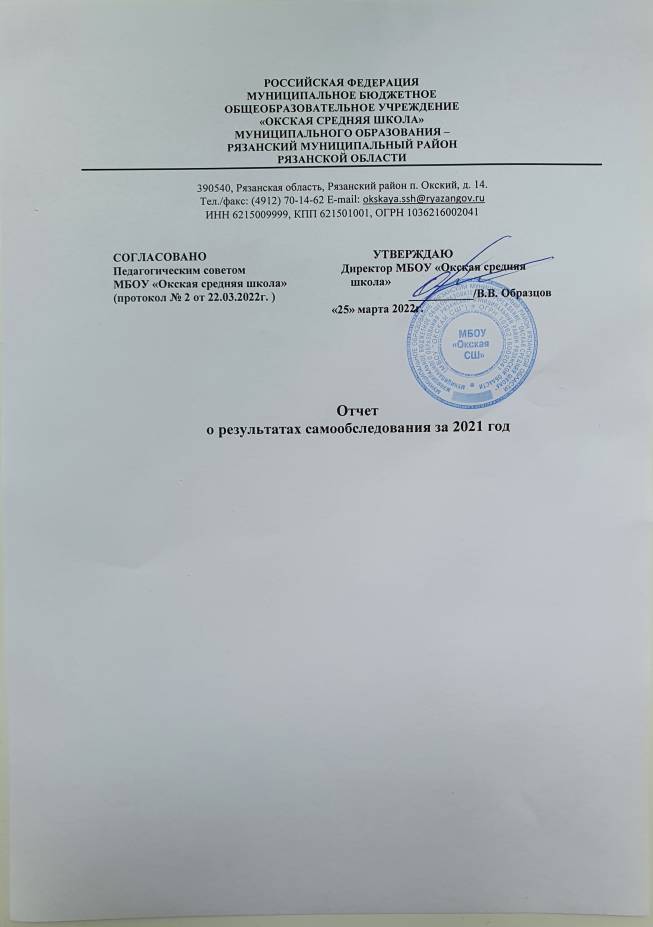 РОССИЙСКАЯ ФЕДЕРАЦИЯМУНИЦИПАЛЬНОЕ БЮДЖЕТНОЕ ОБЩЕОБРАЗОВАТЕЛЬНОЕ УЧРЕЖДЕНИЕ «ОКСКАЯ СРЕДНЯЯ ШКОЛА» МУНИЦИПАЛЬНОГО ОБРАЗОВАНИЯ –РЯЗАНСКИЙ МУНИЦИПАЛЬНЫЙ РАЙОНРЯЗАНСКОЙ ОБЛАСТИ390540, Рязанская область, Рязанский район п. Окский, д. 14.Тел./факс: (4912) 70-14-62 E-mail: okskaya.ssh@ryazangov.ruИНН 6215009999, КПП 621501001, ОГРН 1036216002041СОГЛАСОВАНО                                                         УТВЕРЖДАЮПедагогическим советом                                 Директор МБОУ «Окская средняяМБОУ «Окская средняя школа»                      школа»(протокол № 2 от 22.03.2022г. )                                              ___________/В.В. Образцов                                                                           «25» марта 2022г.  Отчет о результатах самообследования за 2021 годОбщие вопросы:1.1. Общая характеристика образовательной организации1.2. Организационно-правовое обеспечениеПравовые отношения в Школе регулируются Конституцией Российской Федерации, ФЗ-273 «Об образовании в РФ», «Трудовым кодексом Российской Федерации» (ТК РФ), Федеральным законом от 29.12.2001 № 197-ФЗ., а также иными нормативными правовыми актами Российской Федерации, законами и иными нормативными правовыми актами субъектов Российской Федерации, содержащими нормы, регулирующие отношения в сфере образования.Структура управления деятельностью образовательной организацииУправление школой в соответствии с ее Уставом строится на принципах единоначалия, коллегиальности, самоуправления, демократичности, открытости, приоритета общечеловеческих ценностей, охраны жизни и здоровья человека, свободного развития личности.    Главным административным лицом, осуществляющим руководство школой и координирующим   деятельность всех субъектов управления, является директор, который назначается и освобождается от должности главой администрации муниципального образования – Рязанский муниципальный район Рязанской области.    Структурными подразделениями школы являются предметные объединения педагогов-предметников и методическое объединение классных руководителей.  Коллегиальные органы управления школы - общее собрание работников школы, Педагогический совет, Совет школы.  Общее собрание работников школы:осуществляет общее руководство школой в рамках установленной компетенции,определяет основные направления деятельности школы, перспективы его развития,дает рекомендации по вопросам изменения Устава школы,рассматривает проекты коллективного договора, правил внутреннего трудового распорядка школы,дает рекомендации по вопросам принятия локальных актов, регулирующих трудовые отношения с работниками школы,обсуждает вопросы состояния трудовой дисциплины в школе, дает рекомендации по его укреплению,содействует созданию оптимальных условий для организации труда и профессионального совершенствования работников,поддерживает общественные инициативы по развитию деятельности школы.Педагогический совет – коллегиальный орган, объединяющий педагогических работников, действует в целях развития и совершенствования учебно-воспитательного процесса, повышения уровня профессионально-личностного развития педагогов школы:определяет направления образовательной деятельности;осуществляет контроль и планирование образовательного процесса;рассматривает и утверждает образовательные программы;принимает решения о переводе и отчислении учащихся;обсуждает годовой календарный график;рассматривает локальные акты Школы;рассматривает вопросы по аттестации, повышению квалификации, подготовки и переподготовки кадров.Деятельность школы определяет Совет школы, состоящий из родителей (законных представителей) учащихся  и педагогических работников школы. К компетенции Совета относятся:утверждение основных направлений педагогической деятельности школы;рассмотрение конфликтных ситуации, возникающих между администрацией Школы, педагогическим коллективом и родителями (законными представителями), принимает меры к их разрешению;рассмотрение различных обращений, поступивших в Совет школы.По итогам 2020 года система управления Школой оценивается как эффективная, позволяющая учесть мнение работников и всех участников образовательных отношений. Право владения, материально-техническая база образовательной организацииШкола имеет право на оперативное управление нежилым 2-этажным помещением общей площадью 3692,1 кв.м. по адресу Рязанская область, Рязанский район п. Окский, д. 14. Основание: Свидетельство о регистрации права № 62-62-12/045/2012-147 от 18.10.2012 г.На постоянное (бессрочное) пользование земельным участком общей площадью 22000 кв.м. по адресу Рязанская область, Рязанский район п. Окский, д. 14. Основание: Свидетельство о регистрации права № 62-62-12/047/2011-140 от 24.08.2011 г.Школа имеет право на оперативное управление нежилым 2-этажным помещением общей площадью 2370 кв.м. по адресу Рязанская область, Рязанский район, с.Вышетравино, д. 23. Основание: Свидетельство о регистрации права № 62-62-12/014/2013-238 от 21.02.2013 г.На постоянное (бессрочное) пользование земельным участком общей площадью 13836 кв.м. по адресу Рязанская область, Рязанский район с.Вышетравино, д. 23. Основание: Свидетельство о регистрации права № 62-62-12/012/2012-036 от 14.02.2012 г.Школа имеет право на оперативное управление нежилым 2-этажным помещением общей площадью 1250 кв.м. по адресу Рязанская область, Рязанский район, с.Дашки-2, д.38а. Основание: Свидетельство о регистрации права № 62-62-12/045/2012-145 от 18.10.2012 г.На постоянное (бессрочное) пользование земельным участком общей площадью 12418 кв.м. по адресу Рязанская область, Рязанский район с.Дашки-2, д.38а. Основание: Свидетельство о регистрации права № 62-62-12/012/2012-038 от 14.02.2012 г.Школа имеет право на оперативное управление нежилым 2-этажным помещением общей площадью 1215 кв.м. по адресу Рязанская область, Рязанский район, д.Ровное, ул.Школьная, д.9Основание: Свидетельство о регистрации права № 62-62-12/045/2012-149 от 18.10.2012 г.На постоянное (бессрочное) пользование земельным участком общей площадью 13836 кв.м. по адресу Рязанская область, Рязанский район д.Ровное, ул.Школьная, д.9. Основание: Свидетельство о регистрации права № 62-62-12/012/2012-040 от 14.02.2012 г.Все учебные кабинеты оснащены компьютерами. Книжный фонд библиотеки представлен в достаточном количестве художественной, справочной, методической литературой, ежегодно в соответствии с заказом обновляется учебная литература. Учащиеся 100% обеспечены учебниками.Оснащенность средствами ИКТКабинет химии в достаточной мере оснащён химическими реактивами для проведения опытов, таблицами и др. средствами обучения. В нём установлен вытяжной шкаф.Имеется полная комплектация 3-х учебных кабинетов: начальных классов, русского языка, математики. Также в рамках Точки роста естественно – научной и технологической направленности поступило оборудование и материалы для проведения уроков и занятий дополнительного образования для кабинетов химии, физики, биологии.Школа имеет 4 спортивных зала (1 в базовой и по 1 в филиалах), оборудованных волейбольными сетками, баскетбольными щитами, шведскими стенками, спортивными снарядами. Имеются по две раздевалки, помещение для хранения снарядов, спортивного инвентаря и снаряжения. На базе залов организована работа спортивных секций. В базовой школе и филиалах имеются столовые: МБОУ «Окская СШ» -  на 120 посадочных мест, «Вышетравинская ОШ» -  на 60 посадочных мест, «Дашковская ОШ» -  на 90 посадочных мест, «Ровновская ОШ» - на 36 посадочных мест, в которых созданы условия для полноценного и качественного питания учащихся. Способ организации питания – самостоятельно. Вопросы организации питания в образовательном учреждении находятся на контроле администрации школы и родительской общественности.В школе ведется электронный журнал на базе https://e-school.ryazangov.ru/, а также школьный сайт по адресу: www.окскаяшкола.рф.Анализ контингента обучающихсяСодержание образовательной деятельности:2.1. Образовательная программа. Концепция развития образовательной организации Образовательная деятельность в Школе организуется в соответствии с Федеральным законом от 29.12.2012 № 273-ФЗ «Об образовании в Российской Федерации», ФГОС начального общего, основного общего и среднего общего образования, СанПиН 2.4.2.2821-10 «Санитарно-эпидемиологические требования к условиям и организации обучения в общеобразовательных учреждениях», основными образовательными программами по уровням, которые включают учебные планы, годовые календарные графики, расписание занятий. Школа, исходя из государственной гарантии прав граждан на получение бесплатного среднего общего образования, осуществляет образовательный процесс, соответствующий следующим уровням образования: I уровень – дошкольное образование (нормативный срок освоения – 4 года), обеспечивает охрану и укрепление физического и психического здоровья детей, в том числе их эмоционального благополучия; обеспечение равных возможностей для полноценного развития каждого ребенка в период дошкольного детства независимо от места жительства, пола, нации, языка, социального статуса, психофизиологических и других особенностей (в том числе ограниченных возможностей здоровья); формирование общей культуры личности детей, в том числе ценностей здорового образа жизни, развития их социальных, нравственных, эстетических, интеллектуальных, физических качеств, инициативности, самостоятельности и ответственности ребенка, формирования предпосылок учебной деятельности.II уровень – начальное общее образование (нормативный срок освоения – 4 года), 1-4 классы – обеспечивает развитие обучающихся, овладение ими чтением, письмом, счетом, основными умениями и навыками учебной деятельности, элементами теоретического мышления, простейшими навыками самоконтроля учебных действий, культурой поведения и речи, основами личной гигиены и здорового образа жизни. На этом уровне общего образования Школа реализует основную образовательную программу начального общего образования для 1-4 классов в соответствии с ФГОС НОО на основе учебно-методического комплекса «Школа России». Начальное общее образование является базой для получения основного общего образования. III уровень – основное общее образование (нормативный срок освоения 5 лет), 5-9 классы – обеспечивает освоение обучающимися общеобразовательных программ основного общего образования в соответствии с ФГОС ООО, создает условия для становления и формирования личности обучающегося, его склонностей, интересов и способностей к социальному самоопределению. Содержание образования на уровне основной школы создаёт условия для подготовки обучающихся к выбору дальнейшего образовательного маршрута, их социального самоопределения и самообразования. Основное общее образование является базой для получения среднего общего образования и среднего профессионального образования. IV уровень – среднее общее образование (нормативный срок освоения - 2 года), 10-11 классы – является завершающим этапом общеобразовательной подготовки, обеспечивающей освоение обучающимися общеобразовательных программ среднего общего образования, развитие устойчивых познавательных интересов и творческих способностей обучающегося, формирование навыков самостоятельной учебной деятельности.Целью реализации программы среднего общего образования является создание в образовательной организации оптимальных условий для достижения выпускниками высоких образовательных результатов, включая ценностно-целевые установки, компетенции, личностные качества, определяемые семейными, общественными, государственными потребностями в соответствии и индивидуальными особенностями его развития и состояния здоровья. В школе и филиалах открыто 40 классов-комплектов с общим количество обучающихся 379 человек и 4 дошкольных группы с общим количеством воспитанников 66 человек:-на втором уровне образования (1-4 классы) – 11 классов – 180 чел.-на третьем уровне (5-9 классы) – 21 класс – 184 чел.-на четвертом уровне (10-11 классы) – 2 класса – 15 чел.2.2. Учебный план. Принципы составления учебного планаНачальное общее образованиеУчебный план начального общего образования и план внеурочной деятельности являются основными организационными механизмами реализации основной образовательной программы начального общего образования.Учебный план начального общего образования обеспечивает введение в действие и реализацию требований ФГОС начального общего образования, определяет общий объем нагрузки  и максимальный объем аудиторной нагрузки обучающихся, состав и структуру обязательных предметных областей по классам (годам обучения).Количество учебных занятий за 4 года не может составлять менее 2904 часов и более 3345 часов.В связи с тем, что начальная школа обучается по пятидневной учебной неделе, в 1-4 классах реализуется федеральный компонент базисного учебного плана и школьный компонент: 1 недельный час – на увеличение учебных часов по русскому языку в 1, 2, 4 классах. В 3 классе изучается предмет «Родной русский язык и литературное чтение на родном русском языке», реализуются с учетом мнения участников образовательных отношений в объеме 0,5 часа по полугодиям за счет части учебного плана, формируемой участниками образовательных отношений. Учебный предмет Окружающий мир является интегрированным, изучается в объеме 2 недельных часов и включает в содержание модули и разделы социально-гуманитарной направленности, а также элементы основ безопасности жизнедеятельности. Изучение предметов ИЗО, технология, информатика осуществляется по следующему варианту: технология – 1 час в неделю (1 – 4 классы),  изобразительное искусство 1 час в неделю (1 – 4 классы) + Информатика и ИКТ (3–4 классы) – входит модулем в предмет технология.На занятиях по «Иностранному языку» в 3  классе осуществляется деление  на две группы (наполняемость класса более 20 человек).Во исполнение приказа Министерства образования и науки Российской Федерации от 31.01.2012 № 69 «О внесении изменений в федеральный компонент государственных образовательных стандартов начального общего, основного общего и среднего (полного) общего образования, утвержденного приказом Министерства образования и науки Российской Федерации от 5 марта 2004 года № 1089,  и приказа Министерства образования и науки Российской Федерации от 01.02. 2012 № 74 « О внесении изменений в федеральный базисный учебный план и примерные учебные планы для образовательных учреждений Российской Федерации, реализующих программы общего образования, утвержденные приказом Министерства образования и науки Российской Федерации от 09 марта 2004 года № 1312»  в учебный план 4 класса включен курс «Основы религиозной культуры и светской этики» (далее ОРКСЭ) по 1 часу в неделю (всего 34 часа).Целью комплексного курса ОРКСЭ является формирование у обучающихся мотиваций к осознанному нравственному поведению, основанному на знании и уважении культурных и религиозных традиций многонационального народа России, а также к диалогу с представителями других культур и мировоззрений. Комплексный курс является светским. Выбор модуля, изучаемого в рамках курса ОРКСЭ, осуществляется родителями (законными представителями) учащихся. Выбор фиксируется протоколами родительских собраний и письменными заявлениями родителей. На основании произведенного выбора формируется группа учащихся.Основное общее образованиеУчебный план  для 5 – 9  классов обеспечивает введение в действие и реализацию требований ФГОС основного общего образования, определяет общий объем нагрузки и максимальный объем аудиторной нагрузки обучающихся, состав и структуру обязательных предметных областей по классам (годам обучения). Структура учебного плана содержит обязательную (инвариантную) часть и часть, формируемую участниками образовательного процесса (вариативную часть). Согласно ФГОС основная образовательная программа основного общего образования реализуется через урочную и внеурочную деятельность с соблюдением требований санитарно-эпидемиологических правил и нормативов. Расписание составляется отдельно для уроков и внеурочных занятий.Обучение по предмету «Технология» в связи с наличием в школе оборудованных мастерских строится по двум направлениям: «Индустриальные технологии» («Технология. Технический труд») и «Технологии ведения дома» («Технология. Обслуживающий труд»). Выбор направления осуществляется, исходя из образовательных потребностей и интересов обучающихся.В 7 – 9  классах курс «Математика» состоит из двух предметов: алгебры и геометрии.Часть учебного плана, формируемая участниками образовательного процесса предусматривает:1 час в 5 классе на изучение предмета «Родной русский язык и литературное чтение на родном русском языке», реализуются с учетом мнения участников образовательных отношений в объеме 0,5 часа по полугодиям. 1 час в неделю в 5 классе на предмет «Обществознание» для создания непрерывного курса с 5 по 11 класс.1 час в неделю в 5 классе на изучение предмета «Информатика» для создания непрерывного курса с 5 по 11 класс;1 час в неделю в 6 классе для увеличения учебной нагрузки по предмету «География»;1 час в неделю в 6 классе на изучение предмета «Информатика» для создания непрерывного курса с 5 по 11 класс;1 час в неделю в 7 классе на изучение предмета «ОБЖ» для создания непрерывного курса с 7 по 11 класс;1 час в неделю в 7 классе для увеличения учебной нагрузки по предмету «Русский язык».1 час в неделю в 7 классе для увеличения учебной нагрузки по предмету «Биология».1 час в неделю в 8 классе для увеличения учебной нагрузки по предмету «Русский язык».1 час в неделю в 8 классе на предмет «Искусство (ИЗО)» для создания непрерывного курса с 5 по 11 класс.1 час в 9 классе на изучение предмета «Родной язык (Русский) и Родная литература (Русская)», реализуются с учетом мнения участников образовательных отношений в объеме 0,5 часа по полугодиям.1 час в неделю в 9 классе для увеличения учебной нагрузки по предмету «Информатика».При проведении учебных занятий по предметам «Иностранный язык»,  «Технология» осуществляется деление классов на 2 группы (при наполняемости класса более 20 человек).Среднее общее образованиеСтруктура учебного плана построена с учетом запросов родителей обучающихся, кадровой и материально - технической обеспеченности школы. Учебный план на 2021-2022 учебный год для 10-11 классов  направлен на обеспечение реализации универсального профиля,  исходя из запроса обучающихся и их родителей (законных представителей), с преподаванием предметов на базовом уровне и ориентирован на достижение запланированных результатов обучения по ФГОС СОО.  Предметная область «Родной язык и литература» включает в себя учебные предметы «Родной язык (Русский)» и «Родная литература (Русская)». Изучение предметов данной области осуществляется в рамках реализации интегрированной программы по учебным предметам, входящим в предметную область «Русский язык и литература» соответственно, так как они дают возможность получения образования на родном языке и изучение русского языка как родного языка: в 10 классе  Родной язык (Русский) (0,5ч. в неделю), Родная литература (Русская) (0,5ч. в неделю).Раздел учебного плана «Предметы и курсы по выбору» используется для увеличения количества часов, отведенных на изучение базовых учебных предметов федерального государственного образовательного стандарта, учебных программ, с целью создания условий для достижения более высокого качества обученности и усвоения государственных образовательных стандартов, с целью расширения возможностей обучающихся получить подготовку для сдачи единого государственного экзамена, и представлен следующими предметами:  В 10-м классе: информатика – 1 час в неделю; химия – 1 час в неделю; биология – 1 час в неделю; русский язык –1 час в неделю В рамках дополнительных учебных предметов представлены  учебные курсы по выбору (факультативы) обучающихся:-технология -1час в неделю.  В 11-м классе: русский язык – 1 час в неделю;информатика – 1 час в неделю; химия – 1 час в неделю; биология – 1 час в неделю; история –1 час в неделю;физика – 1 час в неделю. В рамках дополнительных учебных предметов представлены  учебные курсы по выбору (факультативы) обучающихся:-технология -1час в неделю.Как особая форма организации деятельности обучающихся в федеральном стандарте рассматривается индивидуальный проект. Результаты выполнения такого проекта отражают сформированность навыков коммуникативной, проектной деятельности, критического мышления. Индивидуальный проект представляет собой учебный проект или учебное исследование, выполняемое обучающимся самостоятельно под руководством учителя (тьютора) по выбранной теме в рамках одного или нескольких изучаемых учебных предметов,  с целью приобретения навыков в самостоятельном освоении содержания и методов избранных областей знаний и/или видов деятельности, или самостоятельном применении приобретенных знаний и способов действий при решении практических задач, а также развития способности проектирования и осуществления целесообразной и результативной деятельности (познавательной, конструкторской, социальной, художественно- творческой, иной).  Индивидуальный проект выполняется обучающимся в течение одного года в рамках учебного времени, отведенного учебным планом. Задача Индивидуального проекта - обеспечить обучающимся опыт конструирования социального выбора и прогнозирования личного успеха в интересующей сфере деятельности. Для реализации Индивидуального проекта в учебном плане ФГОС СОО выделено по 1 часу в неделю. Кадровый состав образовательной организации В школе работает высококвалифицированный педагогический коллектив, способный обеспечить высокий уровень образования, создать условия для индивидуального развития учащихся.     В целях повышения качества образовательной деятельности в школе проводится целенаправленная кадровая политика, основная цель которой – обеспечение оптимального баланса процессов обновления и сохранения численного и качественного состава кадров в его развитии, в соответствии потребностями Школы и требованиями действующего законодательства. Основные принципы кадровой политики направлены на: -сохранение, укрепление и развитие кадрового потенциала; -создание квалифицированного коллектива, способного работать в современных условиях; -повышения уровня квалификации персонала. На период самообследования образовательный процесс в школе в 2021 году осуществляли 59 (штатных) педагогических, 6 административных работников, 8 воспитателей дошкольных групп, 48 человек иного персонала. Из них имеют почетные звания:отличников народного просвещения – 2почётных работников общего образования – 5Награждены:Почётной грамотой Министерства образования РФ – 2уровень образования педагогических работников:уровень квалификации педагогических работников: стаж работы педагогических работников:возраст педагогических работников:Аттестация педагогических работниковАттестация педагогических работников школы в 2021 году проводилась в соответствии с Положением о порядке аттестации педагогических и руководящих работников государственных и муниципальных учреждений и на основании личных заявлений. В школе были созданы необходимые условия для проведения аттестации: своевременно изданы распорядительные документы, определены сроки прохождения аттестации для каждого аттестуемого, проведены консультации, создана методическая папка,  в которой помещены все основные информационные материалы, необходимые аттестуемым педагогам во время прохождения аттестации: Положение о порядке аттестации педагогических и руководящих работников; список аттестуемых в текущем году педагогов, требования к оценке квалификации и уровня профессиональной компетентности; образец заявления.	В 2021 году процедуру аттестации прошли 8 педагогов: 2 педагога аттестовались на первую категорию (учитель физической культуры,  педагог дополнительного образования),6 педагогов подтвердили соответствие занимаемой должности (1 учитель музыки и ИЗО, 1 учитель иностранного языка, 1 воспитатель дошкольной группы, 1 учитель начальных классов, 1 учитель физической культуры, 1 учитель математики).Анализ качества обучения учащихся:4.1. Динамика качества обученности обучающихся за 5 лет 4.2. Анализ результатов обучения за 2020 - 2021 учебный годПо результатам  2020-2021учебного года были аттестованы учащиеся 2-11 классов, в которых обучается 170 человек. Все аттестуются. Из них успевают 169 человек, что составило 99,4% . При этом  КУ составило 55 %  (93 человек из 170). С филиалами КУ составляет 49%.       В начальной школе (2 - 4 класс)  обучается 62 человека. Образовательные программы усвоили в полном объёме 62 человека, т.е. абсолютная успеваемость составила 100% . Отличников 8 человек: Гурьянов Я., Мамонова В., Малахова Д. (2 «а» класс), Галкина Я., Четвертакова В., Сергеев В. (2 «б» класс); Лукьянова К., Нефедов Н. – 3 класс. 33 - на «хорошо» и «отлично»  (66 %). 9 человек  имеют 1-2 «4»:  Атамасова О., Будашева Д.(физкультура) – 2 «а» класс, Попов И. (русский язык, ИЗО), Юзвитсков Е. ( русский язык) – 2 «б» класс; 3 класс – Четвертакова У., Трушакова А., Нестеров С., Давлетов Я. (русский язык),  4 класс - Якунина В.(русский язык, математика).8 человек имеют по 1-2 «3»:   Панчехин С. (русский язык, англ. язык) – 2 «б» класс, Сакунц Л., Гаус Д. (математика), Агафонов Е. (русский язык), Брусничкина М. (русский язык, математика), Скворцов А. (русский язык, математика) – 3 класс;  Галдина К.,( математика), Ватрич М.( русский язык) – 4 класс.Неаттестованных нет.     На 2 ступени обучения из 100 аттестуемых освоили образовательные программы 99 учащихся. Таким образом, абсолютная успеваемость на 2 ступени образования составила  99% .  Аттестованы  на «отлично»: 5 человек – Есенкин Е., Баранова И., Завьялова А. (6 «а» класс), Горина А. – 8 класс, Бегункова А. ( 9 класс);  40 обучающихся успевают на «4» и «5» (45 %). С одной – двумя «4» 1 обучающийся: Полянская Н.(русский язык);14 учащийся закончили четверть с одной или двумя тройками: 5 класс – 5 человек:  Галицын А. (родной русский язык), Федосов Б. ( русский язык, математика);  Никишин А. (русский язык), Субботина К.( русский язык, история), Кузнецова М. ( история), Буркова П. (английский язык) – 6 класс;  7 класс – 3 человека: Иванов В. (русский язык), Чайников К. (русский язык, ИЗО), Агафонов А. (история, английский язык); Аношина С. (информатика, химия), Шатрова Д. (химия), Пронина К. ( англ. язык), Шибаев Е. (русский язык) - 8 класс;  1 учащаяся 9 класса: Трушина А.( алгебра, геометрия). Имеют неудовлетворительную оценку по итогам учебного года 1 обучающийся : 5 класс - Сандин Г.( русский язык, литература, родной язык (русский), родная литература (русская), английский язык, математика, история).Неаттестованных нет.     На 3 ступени обучения из 8 аттестуемых освоили образовательные программы 8 учащихся. Таким образом, абсолютная успеваемость на 2 ступени образования составила  100% .  Отличница – 1: Шибаева М. – 10 класс; 6 обучающихся успевают на «4» и «5» (88 %). С одной – двумя «4» 1 обучающаяся:  Мешкова У. (русский язык); 2 учащийся закончили четверть с одной или двумя тройками: 10 класс - Краюшкин А.( русский язык );Неаттестованных нет. Качественная успеваемость:Результаты государственной итоговой аттестации 11 класс                  Результаты ГВЭ (11 класс) 9 класс                       Результаты ГВЭ (9 класс) Контрольные работы в 9 классеРезультаты внешней экспертизыРезультаты ВПР 2021г.Результаты ВОШ (муниципальный этап)Методическая и научно-исследовательская деятельность5.1. Общая характеристикаМетодическая тема школы: «Профессионально-личностный рост педагога как одно из основных условий обеспечения качества образования в условиях ФГОС»Цель:  повышение методической компетентности педагогов   для успешной реализации ФГОС и воспитания  личности, подготовленной  к жизни в высокотехнологичном, конкурентном мире.Задачи:1.Создание  условий  для реализации ФГОС  начального образования  (НОО) ,ФГОС основного общего образования (ООО) и  для поэтапного введения ФГОС среднего общего образования (СОО).2.Создание условий  (организационно-управленческих, методических, педагогических) для обновления основных образовательных программ образовательного учреждения, включающего три группы требований, в соответствии с  Федеральным государственным стандартом нового поколения.3.Повышение   методического  уровня  педагогов в овладении новыми педагогическими технологиями.4.Мотивировать педагогов школы на постоянную инновационную деятельность, системную работу по самообразованию.5.Активизировать работу по выявлению, обобщению и распространению педагогического опыта творчески работающих педагогов.6.Совершенствование  системы профессиональной компетентности и методической подготовки педагогов.7.Обеспечение  методического сопровождения  работы с молодыми и вновь принятыми специалистами.Структура (модель) школьной методической службы (педсовет, методсовет, ШМО, творческие группы, кафедры и пр.). Что и в какой последовательности и зависимости друг от друга – если есть)Перед методической службой школы поставлена цель: создание условий для повышения профессионального мастерства преподавателей на основе обмена передовым опытом, самообразования и курсовой переподготовки, ориентированной на развитие интеллектуально-творческого и социально - психологического потенциала личности ребенкаДля ее реализации сформулированы следующие задачи:1. Повысить качество обучения2. Повысить уровень учебной мотивации3. Обеспечить внедрение в учебный процесс системно-деятельностный подход.4. Работа с мотивированными учениками, направленная на участие в предметных олимпиадах.6. Сформировать банк данных по диагностике и мониторингу образовательного процесса.7. Выявить, обобщить и распространить положительный опыт творчески работающих учителей.Формы методической работы:Тематические педсоветы.Методический совет.Предметные и творческие объединения учителей.Работа учителей по темам самообразования.Открытые уроки.Творческие отчеты.Работа творческих объединенийПредметные недели.Семинары.Консультации по организации и проведению современного урока.Организация работы с одаренными детьми.Разработка методических рекомендаций в помощь учителю по ведению школьной документации, организации, проведению и анализу современного урока. Систематизация имеющегося материала, оформление тематических стендов.Педагогический мониторинг.Организация и контроль курсовой системы повышения квалификации.Приоритетные направления методической работы• Обновление содержания образования, совершенствование граней образовательного процесса на основе внедрения в практику работы продуктивных педагогических технологий, ориентированных на развитие личности ребенка и совершенствование педагогического мастерства педагога. • Творческая ориентация педагогического коллектива на овладение технологиями, которые стимулируют активность учащихся, раскрывают творческий потенциал личности ребёнка. • Формирование мотивации к учебной деятельности через создание эмоционально - психологического комфорта в общении ученика с учителем и другими детьми. • Организация воспитательной работы, направленной на формирование личности, способной к социальной адаптации через сотрудничество школы и семьи. • Оказание помощи педагогам в планировании, организации и анализе педагогической деятельности, в реализации принципов и методических приемов обучения и воспитания, в развитии современного стиля педагогического мышления. • Непрерывное самообразование преподавателя и повышение уровня профессионального мастерства. • Включение преподавателя в творческий поиск, в инновационную деятельность. • Достижение оптимального уровня образования, воспитанности и развития обучающихся.Работа педсоветовВысшей формой коллективной методической работы всегда был и остается педагогический совет. В 2020-2021 учебном  году было  проведено 2 тематических педсовета: « Развитие информационной образовательной среды, использование цифровых ресурсов, ИКТ, безопасность учеников в сети».« Самооценка педагога в контексте требований профстандарта».Будут проведены  и традиционные организационные педсоветы:Анализ работы школы за прошедший год и задачи на новый учебный год.Итоги обучения по четвертям.О допуске к итоговой государственной аттестации выпускников 9,11 классов.О завершении учебного года в 1-4,5-10,9-х,11-х классах.Об окончании основной общеобразовательной школы.Об окончании средней общеобразовательной школы.Для подготовки и проведения педсоветов использовались следующие    технологии:•   работа творческой группы по подготовке к педсовету;•   анкетирование обучающихся и учителей;•   деятельность рабочих групп в рамках педсовета для решения поставленных задач и обоснования совместно принятых решенийРабота Методического совета ШколыЦель, которую поставил Методический совет Школы в текущем году: непрерывное совершенствование уровня педагогического мастерства учителей школы, их эрудиции профессиональной компетентности в области знания и применения современных педагогических технологий.Данная цель отвечает возможностям и запросам педагогов школы, и решалась через задачи:•     создание необходимых условий для максимального раскрытия творческой индивидуальности каждого педагога;• обеспечение уровня обученности и воспитанности обучающихся соответствующим современным требованиям, исходя из их возможностей.В   2020-2021  учебном  году  на  заседаниях  МС   были   рассмотреныследующие вопросы:1. Итоги методической работы за 2019 -2020 учебный год, основные задачи на новый учебный год, утверждение УМК на 2020-2021 учебный год, планов работы ШМО.2. Инструктивно-методическое совещание:•   основные направления методической работы в школе;•   этапы работы над методической темой;•   темы самообразования, работа над планом самообразования.3. Создание группы контроля адаптации обучающихся 5-го класса и готовность к обучению на 2 ступени обучения.4.  Организация и проведение предметных школьных и районных олимпиад.5. Итоги мониторинга учебной деятельности по результатам контрольных работ в рамках промежуточной аттестации.6. Управление качеством образования в школе. Результаты диагностики уровня обученности обучающихся по итогам учебных четвертей. Сравнительная характеристика. 7. Работа с учащимися, имеющими слабую мотивацию к учебно-познавательной деятельности.8. Информация о ходе аттестации учителей.9. Подведение итогов аттестации учителей школы, анализ реализации системы курсовой подготовки.10. Подготовка к итоговой аттестации в 9-х,11 классах.11.Подведение итогов по самообразованию, самооценка профессионального развития учителей.12.Мониторинг учебной деятельности за год. Результативность работы МС. 13.Обсуждение плана работы на 2021-2022 учебный год.Работа с образовательными стандартами:согласование календарно-тематических планов; преемственность в работе  начальных классов и основного звена; методы работы по ликвидации пробелов в знаниях обучающихся; методы работы с учащимися, имеющими повышенную мотивацию к учебно-познавательной деятельности; формы и методы  промежуточного и итогового контроля; отчеты учителей по темам самообразования; итоговая аттестация обучающихся. Проведение экзамена  в форме ОГЭ-9, в форме ЕГЭ-11. На заседаниях методических объединений  были рассмотрены  также  вопросы, связанные с  изучением  и применением новых технологий, большое внимание будет  уделяться вопросам сохранения здоровья обучающихся, изучаться тексты  и задания контрольных работ, экзаменационные и другие учебно-методические материалы. Был  проведен  анализ контрольных работ, намечаться ориентиры  по устранению выявленных пробелов в знаниях обучающихся. В рамках работы методических объединений были  проведены открытые уроки, внеклассные мероприятия по предметам. Работа педагогов над темами самообразования. 	Для организации дифференцированной работы с педагогическими кадрами в школе организована работа по самосовершенствованию педагогического мастерства через индивидуальную тему по самообразованию. У каждого учителя определена индивидуальная методическая тема по самообразованию, которая анализируется через участие педагогов в работе МО, педсоветов, семинаров, практикумов.    Индивидуальное самообразование осуществлялось  на основе собственных планов. Планы предусматривают: подбор литературы, затрату времени на изучение данных по проблеме, анализ литературы, знакомство с практическим опытом. Завершалось  самообразование анализом, оценкой и самооценкой эффективности выполненной работы.  Результатом самообразования являлись  открытые уроки, доклады, выступления перед коллегами, на совещаниях ШМО, педсоветах, совещаниях при директоре. 5.2. Аналитический отчет об участии образовательной организации в профессионально ориентированных конкурсах, семинарах, выставках и т.п.Участие педагогов школы в методической работе Рязанского района и области и распространении педагогического опытаТрушина Татьяна Николаевна, заместитель директора по учебно – воспитательной работе, учитель биологи и географии, являлась   руководителем РМО учителей биологии, географии, экологии.Групповая консультация РМО учителей истории и обществознания «ГИА-2021 по истории и обществознанию: итоги и методические аспекты подготовки учащихся в новом учебном году» Московкина В.А.Групповая консультация по ГИА  учителей математики, работающих в 9 классах « Особенности КИМ и критериев ОГЭ 2021. Мониторинг профессиональных компетенций педагогов»- Кобелева Н.П.Практический семинар РМО учителей географии и биологии «Эффективные приемы и методы подготовки учащихся к ЕГЭ и ОГЭ по географии и биологии» - Астафьева Е.А., Демина Т.М. ОРКСЭ «Возможности и риски дистанционного преподавания ОРКСЭ»﻿ -Бирюкова А.В., Демина Т.М. «Подготовка к ВПР по окружающему миру: дидактические подходы и методы решения»- Бирюкова А.В, Кондрашина А.А.«Использование информационных технологий для развития познавательной активности и творческих способностей обучающихся в     условиях реализации ФГОС»- Бирюкова А.В.«Обновление содержания, форм и методов нравственного образования" (ОПК)- Бирюкова А.В.«Формирование и диагностика УДД на уроках русского языка в рамках ФГОС НОО» Бирюкова А.В.«Мотивация учебно-познавательной деятельности на уроках словесности» - Шахаева Г.Н.«Эффективные приемы и методы подготовки учащихся к ЕГЭ и ОГЭ по географии и биологии» Демина Т.М.Участие в семинаре ЗДВР и старших вожатых по теме «Универсальный рецепт программы воспитания» Шибаева Н.А.Участие в  групповой консультации РМО учителей английского языка по вопросам ОГЭ и ЕГЭ "Обновление содержания экзамена по английскому языку" Куколева Л.В.Участие педагогов школы в конкурсах профессионального мастерства Методическое сопровождение по развитию одаренности детей. Проведение школьных научно-практических конференций. Участие в областных и Всероссийских мероприятиях по поддержке одаренных детей.Методическое сопровождение работы с детьми с особыми потребностями В МБОУ «Окская СШ» и филиалах обучаются 31 обучающийся со статусом  ОВЗ (28 обучающихся ЗПР, 1 обучающийся слабовидящий, 2 обучающихся с умственной отсталостью) из них 3 инвалида, 4 обучающихся на дому, 3 обучающихся – инвалидов.Для обучающихся на дому были разработаны совместно с родителями индивидуальные учебные планы и расписание уроков. Для детей ОВЗ разработаны «Основная адаптированная образовательная программа для детей с ограниченными возможностями здоровья (детей-инвалидов и детей с нарушениями интеллекта легкой и умеренной степени умственной отсталости)» и адаптированные учебные программы по предметам.Воспитательная система образовательного учрежденияВоспитательная работа в 2021 году велась по 11 организационным направлениям: ключевые общешкольные дела, курсы внеурочной деятельности, самоуправление, профориентация, школьные медиа, детские общественные объединения, экскурсии и походы, организация предметно-эстетической среды, работа с родителями, классное руководство и школьный урок.В школе регулярно проводится работа по повышению квалификационного уровня классных руководителей и педагогов дополнительного образования в различных формах.Проводится методическая работа в школе молодого классного руководителя в виде совещаний, заседаний, индивидуальных консультаций и наставничества.Функционирует методическое объединение (МО) классных руководителей. В ходе заседаний МО рассмотрены следующие темы: Организация воспитательной работы в 2021/2022 учебном году; «Организация работы с детьми «группы риска» и семьями, состоящими на различных видах профилактического учета»; Духовно-нравственное  воспитание школьников. Взаимодействие семьи и школы. В 1-11 классах организована внеурочная деятельность, которая была представлена духовно-нравственным, социальным, общеинтеллектуальным, общекультурным, спортивно-оздоровительным направлениями.  Внеурочная деятельность выстроена в едином образовательном пространстве за счет использования ресурсов школы и охватывает 100% обучающихся. Кадровое и методическое обеспечение соответствует требованиям, предъявляемым к организации внеурочной деятельности. План внеурочной деятельности составлен с учетом интересов обучающихся и возможностей школы. Внеурочная деятельность организуется в форме аудиторных занятий (из расчета 5 часов в неделю) и в рамках воспитательной работы (из расчета 5 часов в неделю) на проведение культурно-массовых мероприятий в образовательной организации (экскурсии, соревнования, туристические походы, общественно-полезная практика, лагеря с дневным пребыванием детей, посещение театров, музеев, библиотек и др.). Внеурочная деятельность организовывается на добровольной основе в соответствии с выбором участников образовательных отношений. Формы организации занятий отличаются от урочной системы обучения (экскурсии, кружки, секции, круглые столы, конференции, диспуты, олимпиады, конкурсы, соревнования, поисковые и научные исследования, общественно полезные практики и т.д.). Часы внеурочной деятельности реализовывались в течение учебной недели и каникулярное время.Результативность воспитательной системы образовательной организации1) Ключевые общешкольные дела. Основные дела, проводимые в школе в течение года – это традиционные праздники знакомые и ученикам, и родителям, и учителям. Поддержка традиций – основа школьной жизни. К таким делам у нас относятся: День знаний, Легкоатлетический кросс памяти А. Степаненко,  День учителя, Осенний бал, Новогодние представления, Вечер встречи выпускников, День защитников отечества, 8 марта, Последний звонок и Выпускной бал. Часть мероприятий проведены в дистанционном формате или с ограничением числа участников, из-за эпидемиологических ограничений.В своей работе мы стараемся в привычные праздники внести что-то новое, меняем схему проведения, применяем новые технологии.  2) Курсы внеурочной деятельности.Результаты внеурочной деятельности отражены в итогах различных конкурсов учебной, творческой и спортивной направленности, ведь она является составной частью работы школы. Одной из задач внеурочного процесса в школе является формирование личности современного ученика, способного не только усваивать знания, но и являющегося активной индивидуальностью. Такая личность интересна социуму, ее способности востребованы обществом.3)Самоуправление.Поддержка детского самоуправления в школе помогает воспитывать в детях инициативность, самостоятельность, ответственность, трудолюбие, чувство собственного достоинства. Детское самоуправление в школе осуществляется следующим образом: на уровне школы:через деятельность выборного Совета обучащихся школы (далее СОШ), создаваемого для учета мнения школьников по вопросам управления образовательной организацией и принятия административных решений, затрагивающих их права и законные интересы;через деятельность творческих советов дела, отвечающих за проведение тех или иных конкретных мероприятий, праздников, вечеров, акций и т.п.;на уровне классов:через деятельность выборных по инициативе и предложениям учащихся класса лидеров (старост), представляющих интересы класса в общешкольных делах и призванных координировать его работу с работой СОШ и классных руководителей;через деятельность выборных органов самоуправления, отвечающих за различные направления работы класса.4) Профориентация.Школа немалое внимание уделяет профориентации и трудовому воспитанию. В течение 2021 года рганизована следующая работа:- проведение ежегодного месячника по профориентации «Готовим полосу для взлета» для учащихся средних и старших классов (классные часы, выставки, игра-квест для 8 класса)- проведение выставки–конкурса рисунков среди учащихся младших классов «Профессия моих родителей»- организована встреча с выпускниками школы, в настоящее время являющимися учащимися ВУЗов, и проведение ими классного часа для 9-11 классов «Твой выбор»- участие в онлайн-трансляции Дня открытых дверей РГУ им. С.А. Есенина- просмотр учащимися 1-11 классов курса онлайн видео-уроков «Шоу профессий» - проведено тестирование «Профвыбор-К 2021» для учащихся 8-11 классовИмеется информационный стенд, содержащий сведения об учебных заведениях среднего-профессионального и высшего образования. Также имеется информация о различных профессиях.Классными руководителями и психологом проводятся различные тестирования на определение типа, направления, профиля будущих профессий учащихся.В 10 и 11 классах ведется курс «Профориентация» в рамках внеурочной деятельности. Из-за ввода ограничительных мер для предотвращения распространения коронавирусной инфекции, экскурсии на предприятия не проводились.5) Школьные медиа.Цель школьных медиа  – развитие коммуникативной культуры школьников, формирование навыков общения и сотрудничества, поддержка творческой самореализации учащихся. Воспитательный потенциал школьных медиа реализуется в рамках следующих видов и форм деятельности:- разновозрастной редакционный совет подростков, старшеклассников и консультирующих их взрослых, целью которого является освещение наиболее интересных моментов жизни школы через официальную страницу школы в социальной сети ВКонтакте. Популяризация общешкольных ключевых дел, мероприятий, кружков, секций, деятельности органов ученического самоуправления; размещение созданных детьми рассказов, стихов, сказок, репортажей.6) Детские общественные объединения.Уже много лет школа организует воспитательную работу в рамках деятельности Всероссийской общественно-государственной детско-юношеской организации «Российское движение школьников». Работа организуется по четырем направлениям РДШ: гражданская активность (волонтерское движение), личностное развитие, информационно-медийное, военно-патриотическое (юнармейский отряд).Члены волонтерского отряда «Позитив» принимают активное участие в акциях различного уровня, от школьных до всероссийских. Юнармейский отряд имени Алексея Степаненко ежегодно участвует в районных соревнованиях «Зарница» и смотре строя и песни.7) Экскурсии и походы.Экскурсии, походы помогают школьнику расширить свой кругозор, получить новые знания об окружающей его социальной, культурной, природной среде, научиться уважительно и бережно относиться к ней, приобрести важный опыт социально одобряемого поведения в различных внешкольных ситуациях.  На экскурсиях,  в походах создаются благоприятные условия для воспитания у подростков самостоятельности и ответственности, формирования у них навыков самообслуживающего труда, преодоления их инфантильных и эгоистических наклонностей, обучения рациональному использованию своего времени, сил, имущества. Эти воспитательные возможности реализуются в рамках следующих видов и форм деятельности:- ежегодные походы на природу, организуемые в классах их классными руководителями и родителями школьников, после окончания учебного года;- регулярные сезонные экскурсии на природу, организуемые в начальных классах их классными руководителями («Природа зимой», «Осенний парк», «Приметы весны» и т.п.);- выездные экскурсии в музеи,  на предприятия, на представления в кинотеатры, драмтеатр, цирк и др.В Окской школе в 2021 учебном году из-за ограничений, вызванных новой коронавирусной инфекцией выездные экскурсии не осуществлялись. Организованные однодневные походы проводились в рамках работы летнего лагеря с дневным пребыванием детей. Учащиеся вместе с воспитателями лагеря изучали местность Окского сельского поселения и составляли альбом местности.8) Организация предметно-эстетической среды.Окружающая ребенка предметно-эстетическая среда школы, при условии ее грамотной организации, обогащает внутренний мир ученика, способствует формированию у него чувства вкуса и стиля, создает атмосферу психологического комфорта, поднимает настроение, предупреждает стрессовые ситуации, способствует позитивному восприятию ребенком школы. Воспитывающее влияние на ребенка осуществляется через такие формы работы с предметно-эстетической средой школы как: - размещение на стенах школы регулярно сменяемых экспозиций: творческих работ школьников, позволяющих им реализовать свой творческий потенциал, а также знакомящих их с работами друг друга;- озеленение пришкольной территории, разбивка клумб;- благоустройство классных кабинетов, осуществляемое классными руководителями вместе со школьниками своих классов;- событийное оформление пространства при проведении конкретных школьных событий (праздников, церемоний, торжественных линеек, творческих вечеров, выставок, собрани: новогодние плакаты и украшение окон, тематические выставки рисунков и стенгазет,   «Окна Победы» приуроченные ко Дню Победы и т.д.9) Работа с родителями.Воспитательная работа школы не может строиться без учета того, что индивидуальность ребенка формируется в семье. Школа и семья - два важнейших воспитательно-образовательных института, которые изначально призваны дополнять друг друга и взаимодействовать между собой. Совершенно ясно, что без участия родителей в организации учебно-воспитательного процесса невозможно достичь высоких результатов. С этой целью в школе велась большая работа с родителями или лицами их заменяющими. Школа видит свою цель, прежде всего в том, чтобы, вооружив их психолого-педагогическими знаниями, привлечь к организации жизни и деятельности школы. С этой целью в школе раз в четверть проводятся общешкольные родительские собрания. К сожалению в 2021 году из-за ограничительных мер, вызванных новой коронавирусной инфекцией проводить общешкольные родительские собрания не удавалось. Темы, запланированные на общешкольные собрания озвучивались классными руководителями в рамках классных родительских собраний. Кроме родительских собраний в школе проводятся индивидуальные консультации для родителей учителями-предметниками. Для закрепления сотрудничества семьи и школы проводятся внеклассные мероприятия с участием детей и родителей. Родители помогают классным руководителям в организации мероприятий в классах, участвуют вместе с детьми в подготовке работ для школьных и районных конкурсов, помогают в изготовлении костюмов для театрализованных представлений.Одной из составляющей взаимодействия педагога и родителей является корректирование семейного воспитания. С этой целью в школе работает Совет профилактики правонарушений. Совет  профилактики правонарушений успешно ведет работу с «трудными» учащимися и их родителями. Эта работа приносит свои результаты: снижение количества конфликтных ситуаций, повышение результативности обучения. Совет профилактики правонарушений старается ни одного нарушения не оставлять без внимания.Работа с родителями и привлечение их к совместной работе в школе является одной из главных задач воспитательной работы школы.10) Классное руководство.Осуществляя работу с классом, педагог (классный руководитель) организует работу с коллективом класса; индивидуальную работу с учащимися вверенного ему класса; работу с учителями, преподающими в данном классе; работу с родителями учащихся или их законными представителями.Работа с классным коллективом:инициирование и поддержка участия класса в общешкольных ключевых делах, оказание необходимой помощи детям в их подготовке и проведении: День знаний, Легкоатлетический кросс памяти А. Степаненко,  День учителя, Осенний бал, Новогодние представления, Вечер встречи выпускников, День защитников отечества, 8 марта, Последний звонок и Выпускной балорганизация интересных и полезных для личностного развития ребенка совместных дел познавательной, трудовой, спортивно-оздоровительной, духовно-нравственной, творческой, профориентационной направленности. проведение классных часов как часов плодотворного и доверительного общения педагога и школьников, основанных на принципах уважительного отношения к личности ребенка, поддержки активной позиции каждого ребенка в беседе, предоставления школьникам возможности обсуждения и принятия решений по обсуждаемой проблеме, создания благоприятной среды для общения. Общие темы классных часов: «Здравствуй, школа!», «Безопасная среда», «Трагедия в Беслане», «Вторая мировая война», «Алексей Степаненко – наш земляк», «Наши классные дела. Выбор классного актива», «Наша безопасность», «Умей себя защитить», «Моим друзьям – Учителям», «Экология и энергосбережение», «Не выбрасывайте книги! Подарите их библиотеке!», «Наши классные дела. Безопасные каникулы», «В единстве сила?», «Искусство общения», «Что значит быть взрослым?», «О СПИДе достоверно», «Героями становятся?», «День Конституции РФ», «Новогодний Огонек», «Наши классные дела. Безопасные каникулы», «Трудности выбора профессии», «Наши классные дела. Трудности адаптации», «Остаться человеком, или Ленинградский День Победы», «Я. Класс», «Ученые России – лауреаты Нобелевской премии», «Живая память», «Армейский экспресс», «Веселый день – 8 Марта», «Девушки, цветы, весна», «Оптимизм – сила надежды», «Крым и Россия: наши дни», «Самая вдохновляющая книга, которую я прочитал», «Десять заповедей творческой личности», Гагаринский урок «Космос – это мы», «Кем я вижу себя через 5 лет», «Навыки эффективного запоминания», «От имени сердца,от имени жизни повторяю! Вечная Слава Героям!», «Если б я был родителем», «Культура личности», «Наши классные дела. Здравствуй, лето!» и др. Каждый классный руководитеь дорабатывает общую тему под особенности и интересы класса.сплочение коллектива класса через: игры и тренинги на сплочение и командообразование празднования в классе дней рождения детей, включающие в себя подготовленные ученическими микрогруппами поздравления, сюрпризы, творческие подарки и розыгрыши; внутриклассные «огоньки» и вечера, дающие каждому школьнику возможность рефлексии собственного участия в жизни класса. выработка совместно со школьниками законов класса, помогающих детям освоить нормы и правила общения, которым они должны следовать в школе. 11) Школьный урок.Реализация школьными педагогами воспитательного потенциала урока предполагает установление доверительных отношений между учителем и его учениками, способствующих позитивному восприятию учащимися требований и просьб учителя, привлечению их внимания к обсуждаемой на уроке информации, активизации их познавательной деятельности, побуждение школьников соблюдать на уроке общепринятые нормы поведения, правила общения со старшими (учителями) и сверстниками (школьниками), принципы учебной дисциплины и самоорганизации. Для этого классными руководителями применяются различные психолого-педагогические методы. Очень важным является использование воспитательных возможностей содержания учебного предмета через демонстрацию детям примеров ответственного, гражданского поведения, проявления человеколюбия и добросердечности, через подбор соответствующих текстов для чтения, задач для решения, проблемных ситуаций для обсуждения в классе. Также в урок включаются игровые приемы, которые помогают поддержать мотивацию детей к получению знаний, налаживанию позитивных межличностных отношений в классе, помогают установлению доброжелательной атмосферы во время урока. 8. Занятость учащихся в каникулярное времяВ нашей школе в каникулярное время организовывается работа лагеря с дневным пребыванием детей. В 2021 году школьный лагерь принимал детей 3 раза: зимние каникулы, весенние каникулы, летние каникулы.Школьный лагерь с дневным пребыванием детей «Мечта» в своей работе руководствуется школьным планом воспитательной работы. Проводятся мероприятия приуроченные к памятным датам, традиционные школьные мероприятия, физкультурно-оздоровительные и творческие марафоны.В период летних каникул также работает лагерь труда и отдыха детей. Учащиеся помогают работникам школы в благоустройстве пришкольной территории, уборке классов и выполняют другую посильную работу.9. Профилактическая работа по предупреждению асоциального поведения обучающихсяПрофилактическая работа ведётся по двум основным направлениям: правовое воспитание и профилактика вредных привычек среди подростков. Профилактическая работа в школе ведется в соответствии с целевой программой «Профилактика безнадзорности и правонарушений несовершеннолетних» МБОУ «Окская СШ» на 2017-2022 годы, утвержденная на педагогическом совете от 27.02.2017 года, протокол №1.Работа Совета профилактики правонарушений ведется согласно «Положению о совете по профилактике безнадзорности и правонарушений несовершеннолетних», утвержденному директором МБОУ «Окская СШ» 01.02.2017 года.На 31 января 2021 года в школе – 201 учащийся, стоящих на учёте в КДН нет; на внутришкольном учёте – 1, учащихся «группы риска» - 7. В школе обучаются дети из 172 семей: из них 27 – многодетные, 21 – неполные. Семей, стоящих на учёте в КДН  и в СОП нет.За 2021 год было проведено 6 заседаний СПП:- О проведении классных часов «Безопасный интернет» - О проведении «Урока безопасности»  - Внеурочная занятость подростков как способ профилактики совершения правонарушений.- Обсуждение и утверждение плана работы Совета профилактики на 2021-2022 учебный год. Обновление и корректировка «банка данных» о семьях и детях - Информация о выявленных учащихся и семьях «группы риска»; постановка на различные виды учёта. Занятость учащихся, состоящих на учёте во внеурочное время. Анализ социального паспорта школы.Работа по предупреждению правонарушений проводилась в формате классных часов и мероприятий, бесед с детьми «группы риска», родителями, посещениями на дому, родительских собраний, в том числе и в режиме онлайн: Работа с учащимися, имеющими пропуски по неуважительным причинам и нарушающим дисциплину в школеОтчеты классных руководителей о работе с «трудными» учащимися и их семьями Выступления учителей-предметников и классных руководителей об успеваемости учащихся, состоящих на ВШК Отчет о проведении рейдов Беседы с учащимися, неуспевающими по итогам 1 полугодия Приглашение родителей учащихся, пропускающих уроки без уважительной причины; родителей, у которых отсутствует контроль за ребенком; родителей неблагополучных семей (по мере необходимости) Посещение уроков: наблюдение за поведением и готовности к урокам учащихся с ОВЗ и из «группы риска»  Знакомство с жилищно-бытовыми условиями учащихся из «группы риска» (беседа с родителями)В 2021 году были проведены  следующие мероприятия с привлечением детей из «группы риска», из многодетных семей и состоящих на внутришкольном учете:Неделя профилактики конфликтов «Счастье понимать друг друга»«Турнир памяти учителя физкультуры Сидорова Е.А.» 5-11классыДекада профориентации «Готовим полосу для взлёта» 1-11классы«900 блокадных дней» 1-11 классы «Красный тюльпан» 1-11классы Фотоконкурс «Дружит с книгой вся семья» «День защитника Отечества» Конкурс рисунков к 8 Марта Участие в «Добрых субботах»Классный час «День белых журавлей» 1-4 классы (изготовление бумажных журавлей, знакомство с историей даты, чтение стихов)День Конституции РФ – классные часы, участие во Всероссийском тесте на знание Конституции РФ«Уроки Доброты» в начальных классах (провели ученицы 7 «Б» класса, входящие в «группу риска»)Литературно–музыкальная композиция «Здравствуй Зимушка-Зима» (принимали участие ученики «группы риска»)Изготовление открыток-благодарностей родителям «Спасибо за жизнь»День инвалида – классные часыДень неизвестного солдата – митинг.Участие в акции ко Дню матери «Обними маму» (видео-открытка от детей из многодетных семей)Конкурс новогодних игрушек из вторсырья «Эко-игрушка»Новогодний хоровод для 1-4 классовКаждую пятницу в школе  проходят линейки для 1-11 классов, на которых учащимся напоминаются их основные обязанности (Комендантский час, ПДД, правила поведения для учащихся в школе, ТБ на улице и в школе и т.д.)В 2021 году членами СПП проведены индивидуальные беседы с учащимися и их родителями по ряду сложных ситуаций. Также проведены анкетирования: - на выявление учащихся, склонных к суицидальному поведению (6-11классы)- диагностика нравственной самооценки (10-11 классы)- отношение к жизненным ценностям (10-11 классы).В самом тесном контакте администрация школы  работает с комиссией по делам несовершеннолетних, общественной инспекцией при администрации Окского поселения. Совет профилактики правонарушений старается ни одного нарушения не оставлять без внимания. По состоянию на 30.12.2021 года на профилактическом учёте никто из учащихся МБОУ «Окская СШ» не состоит.Показателями результативности работы по профилактике правонарушений считаем:1. Отсутствие правонарушений, совершаемых учащимися школы во внеурочное время;2. Уменьшение количества конфликтных ситуаций в школьном коллективе;3. Отсутствие количества детей, состоящих на учете в КДН и ЗП, ПДН.4. Отсутствие необоснованных прогулов учащимися.10. Дополнительное образованиеДополнительное образование является этапом системы непрерывного образования и способствует решению следующих проблем: организация досуга, формирование коммуникативных навыков, саморазвитию и саморегуляции учащихся. В школе реализуются внеурочные образовательные программы различных направленностей: - Социально – гуманитарное - Художественное- Физкультурно-спортивное - Военно-патриотическое - Естественно-научное Перечень направлений дополнительного образования корректируется в соответствии с возможностями школы.ИТОГО: 19Естественнонаучная – 1Социально – гуманитарная – 4 Художественная – 6Физкультурно-спортивная – 7 Военно-патриотическая – 1Участие обучающихся в творческих конкурсах за 2019-2020 учебный годОрганизация работы образовательной организации в области сбережения здоровьяВопросы сохранения здоровья учащихся являются предметом пристального внимания всего коллектива школы – предметом обсуждения на педагогических советах, административных совещаниях, родительских собраниях. В соответствии с программой «Школа – территория здоровья» основной своей задачей коллектив школы ставит: внедрение здоровьесберегающих технологий; формирование мотивации к здоровому образу жизни; организация спортивно-оздоровительной работы.Образовательная деятельность направлена на совершенствование форм и функций организма, укрепление здоровья, развитие физических способностей, формирование и совершенствование необходимых в жизни двигательных умений и навыков, а также воспитание моральных и волевых качеств учащихся. Особое внимание уделяется формированию у обучающихся понимания важности сохранения здоровья – залога успеха в дальнейшей жизни. Для решения этой задачи проводятся: анкетирование учащихся с целью выявления «вредных привычек»; организация и проведение встреч с медицинским работником и психологом с целью оказания психологической помощи обучающимся; проведение цикла бесед с юношами и девушками о гигиене и заболеваниях, передающихся половым путем; проведение классных часов «Вредные привычки» для учащихся 1-7 классов; проведение бесед о сохранении здоровья «Здоровому обществу – здоровое поколение». Традиционно принимаем участие в месячнике профилактики наркомании, используя различные виды работ: лекции, просмотры фильмов, тренинги, беседы и т. д. Участвовали в мероприятиях, посвящённых Неделе Иммунизации. Ежегодно на базе школы работает летний оздоровительный лагерь с дневным пребыванием детей.Спортивно – оздоровительная работа осуществляется через уроки физической культуры и секционную работу. В школе успешно работают секция футбола и баскетбола,  которые посещают учащиеся 1-11 классов. На базе ДК работают спортивные секции по греко-римской борьбе, боксу, тренажерный зал. В течение всего года школа активно участвует в районной спартакиаде. Учителя физкультуры ведёт большую работу, прививая учащимся стремление вести здоровый образ жизни, добиваться победы и помогать людям. Учащиеся школы не раз занимали призовые места в соревнованиях различного уровня.Учащиеся с удовольствием принимают участие в фестивале ГТО на школьном и муниципальном уровне.8.1. Основы работы образовательной организации по сохранению физического и психологического здоровья обучающихсяВ школе созданы условия, гарантирующие охрану и укрепление здоровья учащихся и воспитанников:- наличие целостной системы формирования культуры здорового и безопасного образа жизни учащихся;- рациональная организация образовательного процесса;- организация физкультурно-оздоровительной и спортивно-массовой работы;- комплексное сопровождение культуры здорового и безопасного образа жизни учащихся;- проведение мониторинга сформированности культуры здорового и безопасного образа жизни учащихся;- 100% охват учеников работой по профилактике ДДТТ и противопожарной подготовкой (проведение декад по ПДД, пожарной безопасности; активное сотрудничество с сотрудниками ГИБДД и МЧС)Анализ работы по охране здоровья учащихся, формированию здорового образа жизни представлен в виде мониторинга сформированности культуры здоровья и безопасного образа жизни учащихся.В образовательном учреждении созданы условия для полноценного и качественного питания учащихся. Вопросы организации питания находятся на контроле администрации школы и родительской общественности. Приказом директора школы создана комиссия по контролю за организацией и качеством горячего питания учащихся в школе. Члены комиссии ежемесячно проводят проверки по организации питания школьников и составляют акты. Вопросы организации питания учащихся обсуждались на совещаниях при директоре.В деятельности школы по сохранению и укреплению здоровья обучающихся проводятся следующие мероприятия:- введен третий час физической культуры во всех классах;- физкультминутки во время уроков;- подвижные игры на свежем воздухе;- конкурс рисунков, стенгазет, плакатов,- спортивно-массовые мероприятия;- традиционные Дни здоровья и т.д.8.2. Мониторинг сформированности культуры здоровья и безопасного образа жизни обучающихсяВ школе оборудованы медицинский кабинет в соответствии с нормами и требованиями СанПиН. В течение года медицинскими работниками проведена диагностика, оценка и прогнозирование здоровья учащихся, велась профилактика заболеваний и санитарно-просветительская работа.По результатам профилактических осмотров дети, в зависимости от состояния здоровья, распределяются на физкультурные группы.Результаты профилактических осмотров школьников узкими специалистами доводятся до сведения классных руководителей и их родителей. Данные осмотра заносятся в классные журналы, в «лист здоровья». При необходимости медицинские работники школы направляют учащихся для обследования к узким специалистам.Организация профориентационной работы в образовательной организации.Работа по профессиональному самоопределению учащихся проходит уже с 1 класса на общешкольном и классном уровне. Традиционным в данном направлении являются классные часы и внеклассные мероприятия. В 2020 году классными руководителями проведено 24 классных часа по данному направлению. Ежегодно в школе проходят традиционные Декады профориентации «Готовим полосу для взлета», в рамках которых был проведен целый цикл мероприятий: родительские собрания для родителей учащихся 5-11 классов «Ответственный выбор,  для всех учащихся школы были проведены классные часы «Новый век – новые профессии», профдиагностика.Прошел ряд интернет-встреч с представителями разных профессий в рамках Всероссийского проекта «ПроеКТОриЯ», Всероссийского проекта «Финансовая грамотность» и Всероссийского проекта «Билет в будущее».Впервые учащиеся школы приняли участие во Всероссийском профориентационном тестировании.Впервые 18 учащихся 8-10 классов приняли участие во всероссийском профориентационном конкурсе «Большая перемена». Организация работы образовательной организации в области сбережения здоровья:Вопросы сохранения здоровья учащихся являются предметом пристального внимания всего коллектива школы – предметом обсуждения на педагогических советах, административных совещаниях, родительских собраниях. В соответствии с программой «Школа – территория здоровья» основной своей задачей коллектив школы ставит: внедрение здоровьесберегающих технологий; формирование мотивации к здоровому образу жизни; организация спортивно-оздоровительной работы.     Образовательная деятельность направлена на совершенствование форм и функций организма, укрепление здоровья, развитие физических способностей, формирование и совершенствование необходимых в жизни двигательных умений и навыков, а также воспитание моральных и волевых качеств учащихся. Особое внимание уделяется формированию у обучающихся понимания важности сохранения здоровья – залога успеха в дальнейшей жизни. Для решения этой задачи проводятся: анкетирование учащихся с целью выявления «вредных привычек»; организация и проведение встреч с медицинским работником и психологом с целью оказания психологической помощи обучающимся; проведение цикла бесед с юношами и девушками о гигиене и заболеваниях, передающихся половым путем; проведение классных часов «Вредные привычки» для учащихся 1-7 классов; проведение бесед о сохранении здоровья «Здоровому обществу – здоровое поколение». Традиционно принимаем участие в месячнике профилактики наркомании, используя различные виды работ: лекции, просмотры фильмов, тренинги, беседы и т. д. Участвовали в мероприятиях, посвящённых Неделе Иммунизации. Ежегодно на базе школы работает летний оздоровительный лагерь, в этом учебном году оздоровлено 50 учащихся.     Спортивно – оздоровительная работа осуществляется через уроки физической культуры и секционную работу. В школе успешно работают секция футбола и баскетбола,  которые посещают учащиеся 1-11 классов. На базе ДК работают спортивные секции по греко-римской борьбе, боксу, тренажерный зал. В течение всего года школа активно участвует в районной спартакиаде. Учителя физкультуры ведёт большую работу, прививая учащимся стремление вести здоровый образ жизни, добиваться победы и помогать людям. Учащиеся школы не раз занимали призовые места в соревнованиях различного уровня.       Учащиеся с удовольствием принимают участие в фестивале ГТО на школьном и муниципальном уровне.Анализ обеспечения условий безопасности в образовательной организации Безопасность учебно-воспитательного процесса в школе является одним из приоритетных направлений в деятельности администрации и педагогического коллектива. Данная деятельность включает в себя: Антитеррористическую защищённость; Охрану образовательного учреждения; Пожарную безопасность; Охрану труда, технику безопасности и предупреждение детского травматизма; Мероприятия по предупреждению дорожно-транспортного травматизма; Медицинское сопровождение и организация питания; Профилактику вредных привычек, девиантного поведения, правонарушений.Обеспечение безопасности учебно-воспитательной деятельности в школе направлено на сохранение жизни и здоровья учащихся в процессе образовательной деятельности, предотвращение несчастных случаев с учащимися в ходе образовательной деятельности, при проведении различных мероприятий в рамках образовательной деятельности, предупреждение детского травматизма.В целях безопасного функционирования школы разработаны:- паспорт безопасности;- паспорт дорожной безопасности;- план работы по предупреждению детского дорожно-транспортного травматизма;- инструкции по охране труда.Антитеррористическая защищённостьЗдание школы по периметру имеет металлическое ограждение с запирающимися въездными воротами и калитками. На информационных стендах размещены памятки и инструкции по поведению в случае теракта.В целях экстренной эвакуации в здании школы предусмотрены запасные выходы, на каждом этаже размещен план эвакуации.Обеспечение охраны образовательного учрежденияВ школе организовано круглосуточное дежурство (дневное и ночное), во время пребывания учащихся в школе обеспечение безопасности осуществляется вахтёром, с ноября 2021г. – охранным предприятием, дежурным учителем под руководством дежурного администратора. У дежурного администратора, вахтёра, охранников есть телефоны для вызова охраны в экстренной ситуации. Школа оборудована по периметру наружным видеонаблюдением.Пожарная безопасностьВ школе утверждены и действуют следующие нормативные документы попожарной безопасности:• приказ "О назначении ответственных лиц за пожарную безопасность";• план противопожарных мероприятий на год;• инструкция о мерах пожарной безопасности в образовательных учреждениях;• инструкция к плану эвакуации людей при возникновении пожара;• инструкция о порядке действия дневных и ночных сторожей на случай возникновения пожара;• инструкция о порядке действия персонала по обеспечению безопасной и быстрой эвакуации людей при пожаре;• журнал учета первичных средств пожаротушения.Два раза в год проводится плановый противопожарный инструктаж с педагогическим и техническим персоналом (январь, август). Обязательными являются тренировочные эвакуации с учащимися по плану. На занятиях по предмету ОБЖ с 1 по11 класс проводились беседы по изучению правил пожарной безопасности.Школа в полном объёме обеспечена первичными средствами пожаротушения. Проведена перезарядка химических пенных огнетушителей, проверка порошковых и углекислотных огнетушителей. В школе имеются оформленные стенды по противопожарной безопасности, по правилам поведения при возникновении чрезвычайных ситуаций.Охрана труда, техники безопасности и профилактика детского травматизмаБольшое внимание уделяется охране труда и технике безопасности. Один раз в год проводится плановый инструктаж с персоналом школы по охране труда. Администрация школы прошла курсовую подготовку по ОТ и имеет соответствующие удостоверения. С вновь принятыми на работу сотрудниками проводился вводный инструктаж и инструктаж на рабочем месте, учёба по ОТ.Имеются должностные инструкции для всех работников школы. Данные мероприятия позволили работать в течение года без нарушений правил охраны труда работниками школы.Учащиеся своевременно проходят инструктаж по технике безопасности при проведении занятий в кабинетах повышенной опасности (химии, физики, информатики, биологии, мастерских), и инструктажи при проведении уроков физической культуры.В течение года с учащимися проведены вводные инструктажи:• Правила поведения для учащихся,• Правила поведения на дорогах и на транспорте,• Целевые инструктажи,• Правила поведения учащихся во время внеклассных мероприятий,• Выход учащихся на хрупкий лёд в осенне-весенний период.В системе контролируются условия обучения и пребывания в школе, учебная нагрузка учащихся; работает комиссия по охране труда. При выезде учащихся за пределы образовательного учреждения издаются приказы с возложением ответственности за жизнь и здоровье детей на должностных лиц, проводятся инструктажи для учащихся по правилам поведения во время движения в общественном транспорте, которые фиксируются в журнале инструктажа с перечислением фамилий учеников.Мероприятия по предупреждению дорожно-транспортного травматизмаОдним из важнейших направлений работы является профилактика дорожно-транспортных происшествий и изучение правил дорожного движения. Особое значение имеет заблаговременная и правильная подготовка всех участников дорожного движения, в ходе которой особое внимание следует уделить самым маленьким участникам – детям.В нашей школе работа ведется по следующим направлениям: изучениеправил дорожного движения, профилактика детского травматизма, сотрудничество с ГИБДД.Организовано обязательное изучение ПДД во всех параллелях. Занятия(уроки ОБЖ, классные часы) проводятся в кабинете комплексной безопасности с использованием современных технических средств, наглядных пособий, видеоматериалов. На занятиях демонстрируются презентации подготовленные учениками старшей школы. В младших классах, несмотря на загруженность учебного плана, нехватку времени делается всё, чтобы дети усвоили азы Правил дорожного движения при изучении предмета « Окружающий мир».Классные руководители 1-11 классов не менее двух раз в год проводят инструктажи по правилам дорожного движения.Проводятся родительские собрания, где обсуждаются вопросы знаний учащимися ПДД, причины дорожно - транспортного травматизма подростков.Профилактика вредных привычек, девиантного поведения, правонарушенийПоследние три года в школе проводится социально-педагогическое тестирование учащихся (факты употребления наркотических не выявлены).Для воспитания негативного отношения к вредным привычкам привлекаются специалисты и классные руководители.Благодаря взаимодействию с КДН, ПДН оказывается помощь детям, оказавшимися в трудной жизненной ситуации. Проводятся рейды в семьи учеников. Усилилось взаимодействие классных руководителей и педагогов по оказанию помощи ученикам «группы риска».Социально-бытовая обеспеченность обучающихся и сотрудниковВ школе и филиалах имеются оборудованные помещения, а именно:- кабинет информатики;- кабинет химии;- кабинет биологии;- кабинет физики;- лаборантские помещения химии, биологии, физики, информатики;- учебные кабинеты;- кабинет истории;- два кабинета математики;- два кабинета русского языка и литературы;- кабинет английского языка;- столярная и слесарная мастерские;- кабинет домоводства;- кабинет психологии;- кабинеты начальных классов- учебно – вспомогательные кабинеты и помещения: кабинет и приемнаядиректора, кабинеты заведующих (в филиалах), кабинет заместителя директора по ВР, кабинет завхоза, кабинет заместителей директора по УВР, учительские, раздевалки,  раздевалки спортзалов;- объекты физической культуры и спорта: спортивные залы и спортивные площадки;- медицинские кабинеты;- библиотека с читальным залом;- актовый зал;- музей;- столовые;- помещения хозяйственно-бытового и санитарно-гигиенического назначения: туалеты, кладовые уборочного инвентаря, подсобные помещения.Территория школы оборудована наружным освещением, подъездными путями и ограждением.Здания школы оснащены современными системами жизнеобеспечения, аименно:- централизованным холодным водоснабжением;- централизованной отопительной системой, в филиалах - котельные;- вентиляцией;- узлами учета и регулирования тепловой энергии и холодной воды;- системой противопожарной сигнализации и оповещения людей о пожаре;- системой наружного видеонаблюдения;- тревожными кнопками;- локальной компьютерной сетью;- выход в Интернет.В здании школы имеется необходимое количество запасных выходов.На этажах вывешены схемы и планы эвакуации в случае возникновения пожара. Здания оборудованы автоматической пожарной сигнализацией и оснащены огнетушителями.Все специализированные кабинеты укомплектованы средствами пожаротушения и аптечками в соответствии с предъявляемыми требованиями, ведутся журналы проведения для учащихся вводного инструктажа по соблюдению техники безопасности, а также инструктажа при выполнении практических и лабораторных работ.Столовая имеет необходимое количество специализированных помещений для организации технологического процесса. Материальная база столовой и четкая организация технологического процесса позволяют организовать для учащихся полноценное горячее питание.Ведется журнал здоровья, имеются медицинские санитарные книжки, сотрудники школы регулярно проходят медосмотр и санминимум.Питьевой режим в школе осуществляется через питьевые фонтанчики.Востребованность выпускниковВ 2021 году основное общее образование получили 46 учащихся, 1 учащаяся осталась на повторный год обучения. 10 выпускников продолжили обучение в 10-м классе в нашей школе, 2 выпускников пошли работать. Остальные 35 выпускников поступили в средние учебные заведения, для продолжения обучения с получением профессии и пошли работать.Среднее общее образование получили 3 выпускников, из них 2 поступили в высшие учебные заведения.Учебно-методическое обеспечениеУчебно-методические обеспечение (примерная программа, учебник, методические указания учителю), разработанная рабочая программа учителя, учебно-лабораторное оборудование для проведения практических работ и демонстрационных опытов обеспечивает качество выполнения основных образовательных программ школы.Рабочие программы учебных предметов (курсов) и внеурочной деятельности разработаны учителями в соответствии с Положением о рабочей программе,  которые приняты на заседании Педсовета (протокол № 5 от 27.05.2020г.).Обязательная часть учебных планов и часть, формируемая участниками образовательных отношений в школе обеспечены соответствующими учебными программами, наличием учебников в школьной библиотеке.Приложением к учебному плану школы является программно-методическое обеспечение. При разработке рабочих программ по учебным предметам (курсам) были использованы примерные программы, прошедшие различный уровень экспертизы.Библиотечно-информационное обеспечениеВ школе функционируют библиотеки, оснащенные ноутбуками с выходом в Интернет, имеются средства сканирования и распечатки материалов на бумажных носителях. Фонд библиотеки соответствует требованиям ФГОС, учебники фонда входят в федеральный перечень, утвержденный приказом Минпросвещения России.Фонд дополнительной литературы включает отечественную и зарубежную, классическую и современную художественную литературу; научно-популярную и научно-техническую литературу; издания по изобразительному искусству, музыке, физической культуре и спорту, экологии, правилам безопасного поведения на дорогах; справочно-библиографические и периодические издания; собрание словарей разных типов; вспомогательную литературу. В школьной медиатеке - презентации, дидактические материалы, ЭОР. Библиотечные фонды ежегодно обновляются и пополняются.Основные показатели: - объем библиотечного фонда – 37642 единиц; - книгообеспеченность – 100 % Средний уровень посещаемости библиотеки – 23 человека в день. Число зарегистрированных пользователей библиотекой – 435.Внутренняя система оценки качества образованияРезультаты ВОШ (школьный этап)В 2020-2021  учебном году промежуточная аттестация проводилась во 2,3,4, 5, 6, 7, 8  и 10 классах:Техника чтения – 1,2,3 классыРусский язык – 2,3,4,5,6,7,8,10 классы (ВПР в 4-8 классах согласно Положению о промежуточной аттестации считается формой проведения промежуточной аттестации)Математика –  2,3,4,5,6,7,8,10 классы;География – 6,7,8 класс;Биология- 5,6,7,8 класс;История- 5,6,7 класс;Обществознание – 6,7 класс;Окружающий мир – 4 класс;Английский язык – 7 класс;Физика – 7 класс;Обществознание – 10 классБиология -10 класс.Итоговая комплексная работа – 1 классыБыли показаны следующие результаты:У учащихся 1 классов  проверялась техника чтения. Ученики 1а класса (учитель Чикунова М.А.) показали следующий результат: 9 учащихся читают норму и выше нормы, но 2 обучающихся  не укладываются в норму. В 1 б классе 8 учащихся читают норму и выше, 2 – ниже нормы. По результатам комплексной работы учащиеся 1а класса показали следующий результат: 3 обучающихся получили «5», 6  - «4», 3- «3» . В 1б классе результаты комплексной работы следующие: 8 учащихся получили «5», 6 человек –«4».Проверка техники чтения во 2а классе показала, что из 13 проверенных учащихся все 13 человек читают норму и выше нормы. По результатам диктанта получены следующие результаты: 4 человек – «5», 5 учащихся –«4», 5 учащихся – «3». Двоек нет. За контрольную по математике 6 человек –«5», 3 человека – «4», 4 учащихся получили «3.Проверка техники чтения во 2б классе показала, что из 12 проверенных учащихся все 12 человек читают норму и выше нормы. По результатам диктанта получены следующие результаты: 2 человек – «5», 6 учащихся –«4», 4 учащихся – «3». Двоек нет. За контрольную по математике 3человек –«5», 5 человека – «4», 4 учащихся получили «3».Проверка техники чтения во 3 классе показала, что из 18 проверенных учащихся все 18 человек читают норму и выше нормы. По результатам диктанта получены следующие результаты: 5 человек – «5», 9 учащихся –«4», 4 учащихся – «3», 2 учащихся – «2» . За контрольную по математике 8человек –«5», 7 человека – «4», 5 учащихся получили «3». Двоек нет.4 класс (ВПР) по русскому языку за диктант – 1 человек «5», 7 человек – «4», 3 обучающихся – «3», неудовлетворительных результатов нет; по математике (ВПР) «5» - 5 учащихся, «4» - 3 человек, «3» - 3 человек; окружающий мир: 2 человека – «5», 7 человек – «4», 7 человек – «3».Учащиеся 5 класса  писали ВПР по русскому языку, математике, истории, биологии. Согласно « Положению МБОУ «Окской СШ» о промежуточной аттестации» внешние мониторинги ( ВПР, ИКР)  могут считаться формой промежуточной аттестации.  Учащиеся 5 класса продемонстрировали следующее  качество знаний: по биологии - 52% ( учитель – Трушина Т.Н.); по истории – 47%, по математике  - 57% ; по русскому языку результата чуть ниже – 52%.Учащиеся 6 класса писали ВПР по русскому языку, математике, истории, обществознанию, географии, биологии . Учащиеся 6 класса показали следующие результаты: биология – 30% (6б класс), география – 100% (6а класс), обществознание – 50% (6б класс), история – 73 % (6а класс) , математика – 94%, 1 учащийся получил неудовлетворительную оценку , по русскому языку результат ниже - 36 %, 1 обучающийся получил неудовлетворительную оценку по русскому языку и математике.Ученики 7 класса писали 8 ВПР: по русскому языку показали следующий   результат – 47%), по английскому языку -75%, по математике результат несколько выше  - 81 % ( учитель Крестьянинова А.И.), по физике - 50% ( учитель  Аганина Г.А.), по биологии -80%, по географии – 44%, по истории- 75%, по обществознанию- 43%. Ученики 8 класса писали  ВПР: по русскому языку показали следующий   результат – 45%), по биологии -78%, по географии – 82%, по математике - 81 % . Учащиеся 10 класса по русскому языку показали следующие результаты  – 40% , по математике высокий  показатель – 100%, по биологии – 100%, по обществознанию-80%Анализ показателей деятельности:Отчет о результатах самообследования, показатели деятельности размещены на официальном сайте нашей школы в сети Интернет http://окскаяшкола.рф/?mod=pages&id=3 в разделе Документы Анализ показателей указывает на то, что Школа имеет достаточную инфраструктуру, которая соответствует требованиям «Санитарные  правила  СП 2.4.3648-20  «Санитарно-эпидемиологические  требования  к  организациям  воспитания  и  обучения,  отдыха  и оздоровления детей и молодежи» и позволяет реализовывать образовательные программы в полном объеме в соответствии с ФГОС общего образования.Школа укомплектована достаточным количеством педагогических и иных работников, которые имеют высокую квалификацию и регулярно проходят повышение квалификации, что позволяет обеспечивать стабильные качественные результаты учащихся.«25» марта 2022г.Директор МБОУ «Окская СШ» -                                       В.В. ОбразцовМ.П. 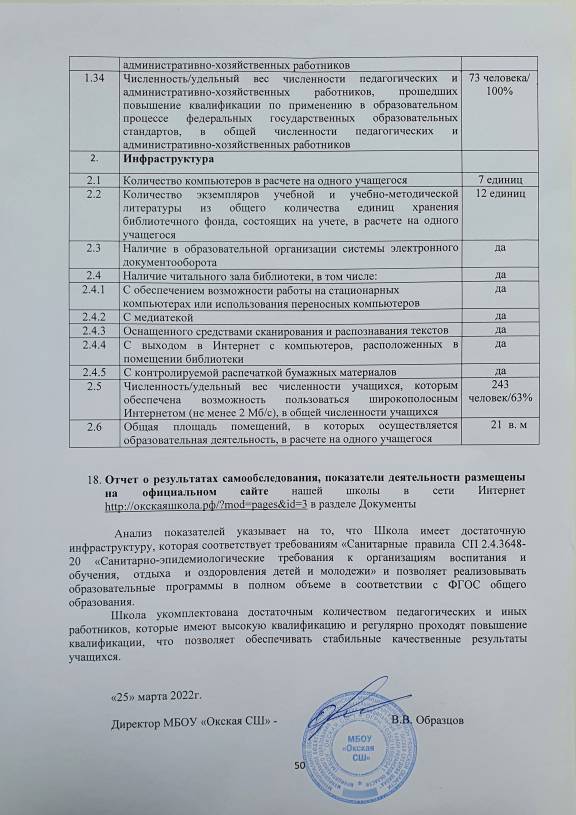 Наименование образовательной организации Муниципальное бюджетное общеобразовательное учреждение «Окская средняя школа» муниципального образования – Рязанский муниципальный район Рязанской областиРуководитель Адрес организации 380540, Рязанская область, Рязанский район п. Окский, д. 14Филиалы«Вышетравинская основная школа», 390518, Рязанская область, Рязанский район, с.Вышетравино, д. 23 «Дашковская основная школа», 390519, Рязанская область, Рязанский район, с.Дашки-2, д.38а.«Ровновская основная школа», 390506, Рязанская область, Рязанский район, д.Ровное, ул.Школьная, д.9Телефон, факс (4912) 70-14-62 – директор(4912) 70-14-63 – зам. директораФакс: 	(4912) 70-14-62Адрес электронной почты Официальный сайт школыshkolaokskayasr@mail.ruhttp://окскаяшкола.рфУчредитель Администрация муниципального образования – Рязанский муниципальный район Рязанской областиДата создания 1976 год Лицензия № 15-2462 от 09.09.2015г., выдана министерством образования Рязанской области, действительна «бессрочно» Свидетельство о государственной аккредитации № 15-0828 от 09.09.2015г., выдано министерством образования Рязанской области на уровни образования: начальное общее, основное общее и среднее общее образование. Срок действия – 14.06.2024г.Средство ИКТКоличество ПК и ноутбуки105из них в составе локальной сети56из них имеют доступ в интернет75Мультимедийные проекторы33Интерактивные доски6Принтеры 21Сканеры 8МФУ25Ксероксы 2Уровни обучения20172018201920202021Начальное образование158156157176180Основное образование202210204200184Среднее образование152222915Всего375388383385379Высшее образование (в том числе педагогическое) чел. / %Среднее профессиональное (в том числе педагогическое) чел. / % Штатные работники45/62%9/12%АУП6/8%0/%Всего52/70%9/12%Отчетный годвысшая кв. категория (чел. / %)первая кв. категория (чел. / %)соответствие заним. должн. (чел. / %)молодые специалисты(чел. / %)20216/8%19/26%37/57%8/12%Отчетный годдо 3 лет (чел. / %)от 3 до 5 лет(чел. / %)от 5 до 10 лет(чел. / %)от 10 до 15 лет(чел. / %)от 15 до 20 лет(чел. / %)20 и более лет (чел. / %)202113/18%4/5%11/15%7/10%8/11%30/41%до 30 лет (чел./ %)30-39 лет(чел./ %)40-49 лет(чел./ %)50-59 лет(чел./ %)60 и свыше (чел. / %)202113/18%12/16%20/27%21/29%6/10%2016-20172017-20182018-20192019-20202021-202251%49%48%49%48%2 «а»2 «б»3456 «а»6 «б»789 «а»9 «б»1011Iч. 64%85%41%38%26%54%8%23%29%42%0II ч. 64%77%50%50%22%69%025%35%55%8%67%67%- 8%+ 9%+12%- 4%+15%- 8%+ 2%+ 6%+13%+8%IIIч64%85%57%58%22%73%025%41%58%0+8%+7%+8%+4%+3%IV чГод71%85%57%58%32%60%10%42%53%75%17%80%100%ПредметКоличествоучащихсяМакс.баллМин.баллСр.балл1.Русский язык27169703.Математика(профильный)127274.Обществознание168687.Биология24834418.Химия127ПредметКоличествоучащихся«5»«4»«3»«2»Ср.оценкаРусский язык114Математика113ПредметКоличествоучащихсяМакс.баллМин.баллСр.балл«5»«4»«3»«2»Ср.оценкаРусский язык35327236121614Математика3525010152453ПредметКоличествоучащихся«5»«4»«3»«2»Ср.оценкаРусский язык927004Математика202004Класс Предмет Всего принимали участиеНа «5»На «4»На «3»На «2»9Биология824209География21127209Обществознание101009Химия53110Класс Предмет Всего принимали участиеНа «5»На «4»На «3»На «2»Подтвердили отметкуПонизили отметкуПовысили отметку4Русский язык3341613028234Математика 3011118021184Окружающий мир325189024815Русский язык3621915031145Математика 3751516135205История3471215027345Биология3321714025626Русский язык3921224129916Математика 40014224301006Биология 160610013126История 265129024116География 23995017156Обществознание 1305809317Русский язык2901415024327Математика 3041214029017Биология 254138014927История 2521310019517География 257711022307Физика 2641011122137Обществознание 2521310023207Иностранный язык2601016021508Русский язык3431813027528Математика 33117141231008Обществознание 512104108География 211047019208История10064010008Биология164102013128Химия11245010108Физика8044080011Английский язык3030030011Биология1100010011История3030030011Физика 3030030011Химия 31200201№ п/ппредметобразовательное учреждениекласспобедитель/призерАнглийский языкМБОУ «Окская ОШ»7призёрАнглийский языкМБОУ «Окская СШ»9победительАнглийский языкМБОУ «Окская СШ»10призерБиологияМБОУ «Окская СШ»10призерБиологияМБОУ «Окская СШ»11призёрБиология МБОУ «Окская СШ»11призерГеография МБОУ «Окская СШ»11победительИнформатика МБОУ «Окская СШ»8победительИстория МБОУ «Окская СШ»9победительИстория МБОУ «Окская СШ»9призерЛитература МБОУ «Окская СШ»92 призераМХКМБОУ «Окская СШ»7победительМХКМБОУ «Окская СШ»8победительМХКМБОУ «Окская СШ»8 призерМХКМБОУ «Окская СШ»9победительМХКМБОУ «Окская СШ»11призерОБЖМБОУ «Окская СШ»9победительОбществознание МБОУ «Окская СШ»9победительОбществознание МБОУ «Окская СШ»9призерРусский языкМБОУ «Окская СШ»10призерРусский языкМБОУ «Окская СШ»11победительРусский языкМБОУ «Окская СШ»11призер№ п/пФ.И.О. педагогаНазвание мероприятияРезультативность 1.Шемякина Надежда ЮрьевнаВсероссийский конкурс «Моё призвание – педагог».1 степени победитель№ И-85060№ п/пФорма работы с одаренными детьмиКоличество участниковРезультативность Участие и победа на областном этапе  во всероссийском конкурсе «Агро НТИ20214топ 50 участников, выход на всероссийский этап конкурса топ 50 участников  ПРОЕКТНАЯ, познавательная, экспериментально-исследовательская деятельность обучающихся: подготовка проектов для участия в муниципальной научно-практической конференции исследовательских и проектных работ школьников «Первые шаги в науке»42 место3 место3 место Конкурса «Зеркало природы»49 кл, 8 кл-победители, 2 кл- призер.Конкурс рисунков «Мой край, задумчивый и нежный»33 кл, 7 кл, 2 место.Конкурс рисунков «Охрана труда»28 кл-призерКонкурс « Рождественский подарок»31место, 2 место«Подвигу жить в веках»21место, 2 местоДети против террора21место « Моя мама – самая лучшая»22 местоУчастие во 2 всероссийской электронной олимпиаде по ОБЖ2Участники Открытое первенство МАУ ДО «ДЮСШ «Витязь» по мини-футболу среди юношей 2009-2008 г.р.101 местоОткрытое первенство МАУ ДО «ДЮСШ «Витязь» по мини-футболу среди юношей 2007-2006 г.р.103 местоОткрытое первенство МАУ ДО «ДЮСШ «Витязь» по мини-футболу среди юношей 2011-2010 г.р.10Участие Муниципальная олимпиада учащихся по футболу «Кожаный мяч» 2006 – 2007 г.р.123 местоМуниципальная олимпиада учащихся по футболу «Кожаный мяч» 2008 – 2009 г.р.81 местоМуниципальная олимпиада учащихся по футболу «Кожаный мяч» 2006 – 2007 г.р.93 место№Название учрежденияНазвание кружка/программыНаправленность Руководитель1МБОУ «Окская СШ»«Футбол»Физкультурно-спортивнаяЮзвитсков М.А.1МБОУ «Окская СШ»«До-ми-соль-ка» ХудожественнаяОвсяницкая Н.А.1МБОУ «Окская СШ»«Баскетбол»Физкультурно-спортивнаяЧуйков В.Б.1МБОУ «Окская СШ»«Юнармия»Военно-патриотическаяЧуйков В.Б.1МБОУ «Окская СШ»«Научно-физический клуб»Естественно-научнаяСухов В.К.1МБОУ «Окская СШ»«Фитнес студия» Физкультурно-спортивнаяКасьян С.И.1МБОУ «Окская СШ»«Художественное слово»ХудожественнаяЖуравлева Т.Д.2Ровновская ОШ-филиал МБОУ «Окская СШ»КроссфитФизкультурно-спортивнаяСиницын В.В.2Ровновская ОШ-филиал МБОУ «Окская СШ»«Готовимся к школе»Социально-гуманитарнаяБычкова Е.В.3Дашковская ОШ-филиал МБОУ «Окская СШ»«Волшебная кисточка»ХудожественнаяВолкова У.А.3Дашковская ОШ-филиал МБОУ «Окская СШ»«Клубок» ХудожественнаяАстафьева Е.А.3Дашковская ОШ-филиал МБОУ «Окская СШ»«Русское слово» Социально-гуманитарнаяАгапова Л.Н.3Дашковская ОШ-филиал МБОУ «Окская СШ»«Танцы» ХудожественнаяПанина С.В.3Дашковская ОШ-филиал МБОУ «Окская СШ»«Английский плюс»Социально-гуманитарнаяМосковкина В.А.3Дашковская ОШ-филиал МБОУ «Окская СШ»«Греко-римская борьба»Физкультурно-спортивнаяСтепанов А.Д.4Вышетравинская ОШ-филиал МБОУ «Окская СШ»«Баскетбол» Физкультурно-спортивнаяМакарцов Ю.Н.4Вышетравинская ОШ-филиал МБОУ «Окская СШ»«Очумелые ручки»ХудожественнаяРыжова В.М.4Вышетравинская ОШ-филиал МБОУ «Окская СШ»«Веселый английский»Социально-гуманитарнаяРыжова М.М.4Вышетравинская ОШ-филиал МБОУ «Окская СШ»«Греко-римская борьба»Физкультурно-спортивнаяНовиков Ю.С.№ п/пФорма работы с одаренными детьмиКоличество участниковРезультативность Всероссийский конкурс. Тема: «Альбом и краски на столе, сегодня я художник!»6Диплом 1 степени (1 человек)Всероссийский конкурс. Тема: «Глазами детскими на мир…»10Диплом 1 степени (2 человека)Всероссийский конкурс "Твори! Участвуй! Побеждай! ".8УчастиеРайонный этап областного литературно – исторического конкурса « Язык наш – древо жизни на земле»41 победитель, 2 призераРайонная выставка – конкурс детского творчества «Зеркало природы»183 победителя, 9 призеровРайонный конкурс рисунков, посвященный 75-летию подвига Ф. Полетаева62 призераМуниципальный конкурс «Слово доброе посеять»3УчастиеМеждународный конкурс для детей и молодежи «Радость творчества»52 победителяМуниципальный этап всероссийского конкурса сочинений « Без срока давности»1УчастиеМуниципальный этап районного фотоконкурса «В объективе», посвященный 75-летию Победы 33 призераМуниципальный этап районного конкурса детского рисунка «Подвигу жить в веках», посвященный 75-летию Победы31 победитель, 2 призера«Всероссийский конкурс сочинений «Моя семья в ВОВ 1941-1945»1УчастиеВсероссийский фотоконкурс «Любимое блюдо литературного героя»2УчастиеМуниципальный этап районного конкурса «Рождественский подарок»11 победительМуниципальный этап районного конкурса «Лучшая новогодняя игрушка»11 призерМуниципальный этап районного конкурса «Зеркало души», посвященный 75-летию Победы31 призерКлассы Численность обучающихся, обеспеченных горячим питаниемИмеют льготы по оплате питанияПитаются только горячими завтракамиПитаются только горячими обедамиПитаются и завтраками, и обедами1 – 4 классы1801805201285 – 9 классы1825201305210 – 11 классы1520132Всего37723452143182Название учебного заведенияКоличество выпускников 9 классаОГБПОУ «РЯЗАНСКИЙ КОЛЛЕДЖ ЭЛЕКТРОНИКИ»3ОГБПОУ «Рязанский медицинский колледж»4ОГБПОУ «Рязанский Колледж имени Героя Советского Союза Н.Н.Комарова»3Работа2ОГБПОУ «Рязанский многопрофильный колледж»5ОГБПОУ «Рязанский педагогический колледж»1ОГБПОУ «Рязанский строительный колледж
имени Героя Советского Союза В.А. Беглова»5ОГБПОУ  «Рязанский железнодорожный колледж»1Автономная некоммерческая организация профессионального образования Колледж правосудия2 ОГБПОУ «РАТ имени С.А. Живаго»4ОГБПОУ «Рязанский политехнический колледж»1ГПОУ Воркутинский медицинский колледж1Рязанский колледж культуры2Курсы 1Название учебного заведенияКоличество выпускников 11 классаОГБПОУ «Рязанский медицинский колледж»1Рязанский государственный медицинский университет имени академика И.П. Павлова1Рязанский государственный университет  имени С.А. Есенина1ПредметКоличество участников школьного этапа олимпиад в образовательном учрежденииКоличество участников школьного этапа олимпиад в образовательном учрежденииКоличество участников школьного этапа олимпиад в образовательном учрежденииКоличество участников школьного этапа олимпиад в образовательном учрежденииКоличество участников школьного этапа олимпиад в образовательном учрежденииКоличество участников школьного этапа олимпиад в образовательном учрежденииКоличество участников школьного этапа олимпиад в образовательном учрежденииКоличество участников школьного этапа олимпиад в образовательном учрежденииОбщее количествоучастников по предметуКол-во победителейКол-во призеровПредмет4 класс5 класс6 класс7 класс8 класс9 класс10 класс11 классОбщее количествоучастников по предметуКол-во победителейКол-во призеровВСЕГО в школе (обязательно к заполнению)323541412939105Английский язык054544222574Астрономия00000000000Биология0979582343811География0878790241811Информатика033322221744История063566223077Литература0899781345813Математика51065382241136МХК 023221211380Обществознание064576123177ОБЖ 053356122583Право00000000000Русский язык576685124089Технология085211001781Физика000855122156Физическая культура0378473234134Химия000078221952Экология00000000000Экономика00000000000ВСЕГО по классамВСЕГО по классамВСЕГО по классамВСЕГО по классамВСЕГО по классамВСЕГО по классамВСЕГО по классамВСЕГО по классамВСЕГО по классамКоличество учащихся, принявших участие в школьном этапе олимпиады по одному предмету*82119191423751166312КлассПредметУчительКоличество учащихсявсего/писалиОценка «5»Оценка«4»Оценка«3»Оценка«2»Качествознаний1аТехника чтенияЧикунова М.А.14/154 (29%)5 (36%)2 (14%)3( 21%)65%1бТехника чтенияШибаева Н.А.13/158 (62%)02 (16%)3 (23%)62%1аКомплексная работаЧикунова М.А.14/153 (21%)6 (43%)3 (21%)064%1бКомплексная работаШибаева Н.А.15/158 (57%)6 ( 43 %)00100%2аТехника чтения Тяпугина Е.В.13/139 (69%)3 (23%)1(8%)092%2аМатематикаТяпугина Е.В.13/136 (46%)3 (23%)4 (31%)031%2аРусский языкТяпугина Е.В.13/134 (31%)5 (38%)5 (38%069%2бТехника чтения  Иванова Ю.В.12/137 (58%)4 (34%)1 (8%)092%2бРусский язык  Иванова Ю.В.12/122 (17%)6 (50%)4 (33%)067%2бМатематика Иванова Ю.В.12/123 (25%)5 (42%)4 (33%)067%3Техника чтения  Журавлева Т.Д.18/239 (50%)4 (22%)5 (28%)050%3Русский язык  Журавлева Т.Д.20/235 (25%)9 (45%)4 (20%2 (10%)70%3Математика Журавлева Т.Д.20/238 (40%)7 (35%)5 (25%)071%4Русский язык ( ВПР)Яшина Т.В.11/121 (9%)7 (64%)3 (27%)073%4Математика( ВПР)Яшина Т.В.11/125 (45%)3 (27%)3 (27%)072%4Окружающий мир ( ВПР)Яшина Т.В.12/122 (17%)7 (58%)3 (25%)075%5Русский язык ( ВПР)Смирнова И.А.21/230 11 (52%)10(48%)052%5Биология( ВПР)Трушина Т.Н.19/231 (5%)9 (47%)9 (47%)052%5Математика (ВПР)Чикунова М.А.21/232 (10%)10 (47%)8 (38%)1(5%)57%5История (ВПР)Кузнецова О.А.17/231(6%)7 (41%)9 (53%)047%6а6бРусский язык( ВПР)Мотаева О.М.25/261 (4%)8 (32%)15 (60%)136%6а6бМатематика( ВПР)Аганина Г.А.24/261 (4%)8 (33%)14 (58%)137%6аГеография(ВПР)Старухина А.В.15/158 (53%)7 (47%)00100%6аИстория( ВПР)Кузнецова О.А.15/153 (20%)8 (53%)4 (27%)073%6бБиология( ВПР)Трушина Т.Н.10/1103 (30%)7 (70%)030%6бОбществознание (ВПР)Кузнецова О.А.10/1105 (50%)5 (50%)050%7Математика( ВПР)Шибаева Н.А.11/124 (36%)5 (45%)2 (18%)081%7Русский язык (ВПР)Смирнова И.А.11/1205 (45%)6 (55%)045%7Английский язык ( ВПР)Куколева Л.В.8/1206 (75%)2 (25%)075%7 Биология (ВПР)Трушина Т.Н.10/122 (20%)6 (60%)2 (20%)080%7География( ВПР)Старухина А.В.9/124 (44%)5 (56%0044%7История (ВПР)Кузнецова О.А.8/121 (12%)5 (63%)2 (25%)075%7Обществознание (ВПР)Кузнецова О.А.11/122 (18%)6 (55%)3 (27%)073%7Физика (ВПР)Аганина Г.А.10/123 (30%)2 (20%)5 (50%)050%8Русский язык (ВПР)Мотаева О.М.15/171 (7%)6 (40%)8 (53%)047%8Математика (ВПР)Чикунова М.А.16/17013 (81%)3 (19%)081%8Биология (ВПР)Трушина Т.Н.16/174 (25%)10 (63%)2 (12%)078%8География  (ВПР)Старухина А.В.16/1710 (64%)3 (18%)3 ( 18%)082%)10Русский языкСмирнова И.А.5/52 (40%)03 (60%)040%10МатематикаАганина Г.А.5/505 (100%)00100%10БиологияТрушина Т.Н.5/55 (100%)000100%10ОбществознаниеКузнецова О.А.5/52 (40%)2 (40%)1 (20%)080%N п/пПоказателиЕдиница измерения1.Образовательная деятельность1.1Общая численность учащихся377 человек1.2Численность учащихся по образовательной программе начального общего образования180 человек1.3Численность учащихся по образовательной программе основного общего образования185 человек1.4Численность учащихся по образовательной программе среднего общего образования15 человек1.5Численность/удельный вес численности учащихся, успевающих на "4" и "5" по результатам промежуточной аттестации, в общей численности учащихся142 человек/42%1.6Средний балл государственной итоговой аттестации выпускников 9 класса по русскому языку231.7Средний балл государственной итоговой аттестации выпускников 9 класса по математике101.8Средний балл единого государственного экзамена выпускников 11 класса по русскому языку70 балла1.9Средний балл единого государственного экзамена выпускников 11 класса по математике27 баллов1.10Численность/удельный вес численности выпускников 9 класса, получивших неудовлетворительные результаты на государственной итоговой аттестации по русскому языку, в общей численности выпускников 9 класса1 человек/2%1.11Численность/удельный вес численности выпускников 9 класса, получивших неудовлетворительные результаты на государственной итоговой аттестации по математике, в общей численности выпускников 9 класса1 человек/2%1.12Численность/удельный вес численности выпускников 11 класса, получивших результаты ниже установленного минимального количества баллов единого государственного экзамена по русскому языку, в общей численности выпускников 11 класса0 человек/0%1.13Численность/удельный вес численности выпускников 11 класса, получивших результаты ниже установленного минимального количества баллов единого государственного экзамена по математике, в общей численности выпускников 11 класса0 человек/0%1.14Численность/удельный вес численности выпускников 9 класса, не получивших аттестаты об основном общем образовании, в общей численности выпускников 9 класса1 человек/2%1.15Численность/удельный вес численности выпускников 11 класса, не получивших аттестаты о среднем общем образовании, в общей численности выпускников 11 класса0 человек/0%1.16Численность/удельный вес численности выпускников 9 класса, получивших аттестаты об основном общем образовании с отличием, в общей численности выпускников 9 класса4 человек/7%1.17Численность/удельный вес численности выпускников 11 класса, получивших аттестаты о среднем общем образовании с отличием, в общей численности выпускников 11 класса0 человек/0%1.18Численность/удельный вес численности учащихся, принявших участие в различных олимпиадах, смотрах, конкурсах, в общей численности учащихся213человека/56%1.19Численность/удельный вес численности учащихся - победителей и призеров олимпиад, смотров, конкурсов, в общей численности учащихся, в том числе:86человека/23%1.19.1Регионального уровня0 человек/0%1.19.2Федерального уровня86 человек/100%1.19.3Международного уровня0человек/0%1.20Численность/удельный вес численности учащихся, получающих образование с углубленным изучением отдельных учебных предметов, в общей численности учащихся0человек/0%1.21Численность/удельный вес численности учащихся, получающих образование в рамках профильного обучения, в общей численности учащихся0человек/0%1.22Численность/удельный вес численности обучающихся с применением дистанционных образовательных технологий, электронного обучения, в общей численности учащихся0человек/0%1.23Численность/удельный вес численности учащихся в рамках сетевой формы реализации образовательных программ, в общей численности учащихся0человек/0%1.24Общая численность педагогических работников, в том числе:73 человека1.25Численность/удельный вес численности педагогических работников, имеющих высшее образование, в общей численности педагогических работников54 человек/ 81%1.26Численность/удельный вес численности педагогических работников, имеющих высшее образование педагогической направленности (профиля), в общей численности педагогических работников52 человека/ 71%1.27Численность/удельный вес численности педагогических работников, имеющих среднее профессиональное образование, в общей численности педагогических работников9 человек/12%1.28Численность/удельный вес численности педагогических работников, имеющих среднее профессиональное образование педагогической направленности (профиля), в общей численности педагогических работников9 человек/12%1.29Численность/удельный вес численности педагогических работников, которым по результатам аттестации присвоена квалификационная категория, в общей численности педагогических работников, в том числе:24 человека/ 33%1.29.1Высшая5 человек/7%1.29.2Первая19 человек/ 26%1.30Численность/удельный вес численности педагогических работников в общей численности педагогических работников, педагогический стаж работы которых составляет:1.30.1До 5 лет17 человек/ 23%1.30.2Свыше 30 лет20 человек/27%1.31Численность/удельный вес численности педагогических работников в общей численности педагогических работников в возрасте до 30 лет10 человек/14%1.32Численность/удельный вес численности педагогических работников в общей численности педагогических работников в возрасте от 55 лет21 человек/ 29%1.33Численность/удельный вес численности педагогических и административно-хозяйственных работников, прошедших за последние 5 лет повышение квалификации/профессиональную переподготовку по профилю педагогической деятельности или иной осуществляемой в образовательной организации деятельности, в общей численности педагогических и административно-хозяйственных работников73 человека/         100%1.34Численность/удельный вес численности педагогических и административно-хозяйственных работников, прошедших повышение квалификации по применению в образовательном процессе федеральных государственных образовательных стандартов, в общей численности педагогических и административно-хозяйственных работников73 человека/ 100%2.Инфраструктура2.1Количество компьютеров в расчете на одного учащегося7 единиц2.2Количество экземпляров учебной и учебно-методической литературы из общего количества единиц хранения библиотечного фонда, состоящих на учете, в расчете на одного учащегося12 единиц2.3Наличие в образовательной организации системы электронного документооборотада2.4Наличие читального зала библиотеки, в том числе:да2.4.1С обеспечением возможности работы на стационарных компьютерах или использования переносных компьютеровда2.4.2С медиатекойда2.4.3Оснащенного средствами сканирования и распознавания текстовда2.4.4С выходом в Интернет с компьютеров, расположенных в помещении библиотекида2.4.5С контролируемой распечаткой бумажных материаловда2.5Численность/удельный вес численности учащихся, которым обеспечена возможность пользоваться широкополосным Интернетом (не менее 2 Мб/с), в общей численности учащихся243 человек/63%2.6Общая площадь помещений, в которых осуществляется образовательная деятельность, в расчете на одного учащегосяв. м